ПАСПОРТ ПРОГРАММЫХАРАКТЕРИСТИКА СУЩЕСТВУЮЩЕГО СОСТОЯНИЯ ТРАНСПОРТНОЙ ИНФРАСТРУКТУРЫАнализ положения Ханты-Мансийского автономного округа – Югра в структуре пространственной организации Российской Федерации, анализ положения городского поселения Приобье в структуре пространственной организации субъектов Российской ФедерацииТранспортный комплекс Ханты-Мансийского автономного округа – Югра сформирован автомобильным, воздушным, железнодорожным, водным транспортом и включает в себя: сеть автомобильных дорог различного значения, железные дороги и водные пути, железнодорожные станции и вокзалы, автовокзалы, аэропорты и вертолетные площадки, речные порты и пристани; различные организации, осуществляющие деятельность по перевозкам пассажиров, грузов и функционированию транспортного комплекса.Развитие транспортной системы, повышение экологической безопасности при эксплуатации и содержании самоходных машин, а также обеспечение безопасности пассажиров легкового такси является необходимым условием реализации инновационной модели экономического роста и улучшения качества жизни населения автономного округа. Несбалансированное и несогласованное развитие отдельных видов транспорта в условиях ограниченности инвестиционных ресурсов привело к их нерациональному соотношению в транспортном балансе. Недостаточна плотность сети автомобильных дорог регионального или межмуниципального значения. Резервы повышения эффективности функционирования транспортной системы выявляются и на стыках взаимодействия отдельных видов транспорта. Региональная неравномерность развития транспортной инфраструктуры ограничивает развитие единого экономического пространства автономного округа и не позволяет в полной мере осваивать ресурсы Югры. На территории автономного округа 57% населенных пунктов не обеспечены постоянной круглогодичной связью по автомобильным дорогам с твердым покрытием.Несоответствие уровня развития автомобильных дорог уровню автомобилизации и спросу на автомобильные перевозки приводит к существенному росту расходов, снижению скорости движения, продолжительным простоям транспортных средств, повышению уровня аварийности. Очень слабо используется транзитный потенциал территории. Реализация транзитного потенциала Югры возможна при комплексном развитии крупных транспортных коридоров в направлениях «Запад – Восток» (формирование Севсиба, автодорожного маршрута федерального значения «Северо-запад – Сибирь») и «Север – Юг» (Северный морской путь – Средняя Азия). Увеличение транзита требует качественно нового развития транспортных узлов и терминально-логистических комплексов.Экономический рост Ханты-Мансийского автономного округа – Югра сдерживается также отсутствием транспортной доступности для хозяйственного освоения новых территорий и возможности обеспечения необходимой подвижности населения и мобильности трудовых ресурсов, формирующих развитый региональный рынок.Имеется большой износ основных производственных фондов транспорта. Действующие финансово-экономические механизмы воспроизводства основных фондов и инновационного развития не в полной мере адаптированы к особенностям транспортной отрасли. Продолжают оставаться невысокими и показатели безопасности на транспорте, что оказывает негативное влияние на экономическое развитие автономного округа.На территории Октябрьского района представлены все виды транспорта: автомобильный, водный, воздушный, железнодорожный и трубопроводный.Протяженность автомобильных дорог общего пользования местного значения в целом по району составляет 329 км, в том числе с твердым покрытием 98,0 км, переходного типа 18,294 км, с грунтовым покрытием 197,926 км. В зимний период на территории района функционируют 8 зимних автомобильных дорог общей протяженностью 294,310 км и 7 ледовых переправ протяженностью 3,357 км. В границах муниципального образования Октябрьский район осуществляются автобусные перевозки: 2 внутрипоселковых маршрута, 8 пригородных (междугородных) маршрутов, 8 межмуниципальных маршрутов, 1 внутрирайонный (межгородской) маршрут. Железнодорожные станции на территории Октябрьского района расположены только в пгт. Приобье, п. Сергино и п. Унъюган. От железнодорожной станции пгт. Приобье отправляются поезда до железнодорожных вокзалов г. Екатеринбург и г. Москва и электрички до станции Верхнекондинская. Воздушный транспорт представлен вертолетным транспортом – вертолеты МИ-8. Осуществляются как внутрирайонные перевозки так и межмуниципальные. Рейсы обслуживает АО «ЮТэйр-Вертолетные услуги». Речные перевозки обслуживают организации АО «Обь-Иртышское речное пароходство» и АО «Северречфлот». Также действует маршруты судов на воздушной подушке. Значительное увеличение пассажиропотока и пассажирских перевозок произойдет вследствие строительства моста через реку Обь п. Андра – пгт. Приобье в Октябрьском районе предварительной стоимостью 23,0 млрд. рублей, что в перспективе обеспечит прямой выход на международный транспортный коридор «Транссиб». Самым востребованным на сегодняшний день водным маршрутом является маршрут Приобье – Перегребное, который обеспечивает основной грузооборот, в том числе обеспечение промышленными и продовольственными товарами торговую сеть. Важнейшее значение для развития района имеет магистральный трубопроводный транспорт. На территории района функционируют структурные подразделения предприятия ООО «Газпром трансгаз Югорск», осуществляющего транспортировку природного газа и нефти Ханты-Мансийского автономного округа – Югра в европейскую часть России, а также странам ближнего и дальнего зарубежья. Таким образом, экономическая политика в долгосрочной перспективе будет направлена на развитие транспортной инфраструктуры в Октябрьском районе посредством: развития сети автомобильных дорог (строительство); совершенствования сети автомобильных дорог (реконструкция); формирования дорожной сети как единого транспортного пространства; приведения транспортно-эксплуатационных характеристик автомобильных дорог общего пользования регионального и межмуниципального значения в соответствие с требованиями ном и технических регламентов; организации круглогодичного автомобильного сообщения; строительства моста через реку Обь п. Андра – пгт. Приобье, который обеспечит транспортную связь населенных пунктов поселений с административными центрами Ханты-Мансийского автономного округа – Югры, югом Тюменской области и промышленными и производственными центрами Урала; улучшения инвестиционного климата в транспортной инфраструктуре, путем использования механизмов государственно-частного партнёрства; развития внутрирайонной транспортной инфраструктуры. Перспективы развития транспортной инфраструктуры в основных документах стратегического развития района: Строительство мостового перехода через реку Обь в Октябрьском районе. Строительство мостового перехода через реку Обь позволит связать сеть автомобильных дорог Октябрьского района с другими территориями Ханты-Мансийского автономного округа-Югры. Строительство автодорожного маршрута «Тюмень – Новый Уренгой – Надым – Салехард», участков магистральной дороги «Тюмень – Урай – Советский – Нягань – Белоярский – Надым».Организация транспортного обслуживания населения Октябрьского района.С целью улучшения ситуации предлагается увеличить парк транспортных средств и интенсивность перевозок, а также произвести обустройство остановочных павильонов. Развитие и совершенствование сети автомобильных дорог Октябрьского района. Строительство сети АЗС на территории Октябрьского района. Социально-экономическая характеристика городского поселения Приобье, характеристика градостроительной деятельности, включая 	деятельность в сфере транспорта, оценка транспортного спросаОктябрьский район расположен на северо-западе Ханты-Мансийского автономного округа. Площадь района – 25342 км2. Районный центр – поселок городского типа Октябрьское. Территориально Приобье расположено в центральной части Октябрьского района, на левом берегу реки Обь, в 300 км от города Ханты-Мансийск. Связь с районным центром возможна только водным путем, зимой – по зимнику. Железнодорожной и автомобильной магистралью Приобье связано с Няганью и далее направлением до Екатеринбурга.В соответствии с Федеральным законом «Об общих принципах организации местного самоуправления в Российской Федерации» и законом Ханты-Мансийского автономного округа – Югры «О статусе и границах муниципальных образований Ханты-Мансийского автономного округа – Югры» пгт. Приобье наделен статусом муниципального образования городское поселение. Общая площадь территории муниципального образования 92,6 км2. Основная роль городского поселения Приобье в системе расселения Октябрьского района – это крупный транспортный узел с развитой складской инфраструктурой, включающий в себя крупнейший в районе речной порт и железнодорожную станцию. Основной производственной направленностью является: строительство, сельское хозяйство. Немаловажная роль поселения заключается в создании благоприятных условий жизнедеятельности местного населения, повышении уровня их жизни, сохранение историко-культурного наследия. Городское поселение Приобье занимает территорию, вытянутую в меридиональном направлении вдоль протоки Алешкинской. Положение судоходной реки и железнодорожной магистрали направления Приобье – Екатеринбург с сетью подъездных путей определило структуру поселения. На территории поселения сформировано два промышленных района: южный – предприятия коммунально-складского и лесозаготовительного назначения, северный – речной порт, между ними расположены кварталы жилой застройки.Приобье  – крупный транспортный узел и производственный центр Октябрьского района ХМАО. Спецификой Приобья является то, что все предприятия расположены на берегу судоходной протоки Алешкинской и имеют причалы, тем самым формируя речной фасад поселения, как производственный.Селитебная территория поселения имеет серьезные ограничения для своего территориального развития – протока Алешкинская с восточной стороны, железнодорожные подъездные пути с западной, а также промышленные территории выше и ниже по течению реки.По состоянию на 1 января 2016 год численность населения в городском поселении Приобье составила 6856 человек. Динамика изменения численности населения отражена в таблице 2.1 и на диаграмме 2.1.Таблица 2.1Численность населенияДиаграмма 2.1Численность населения городского поселения ПриобьеСогласно проектным данным, отраженным в генеральном плане городского поселения Приобье предполагаемая численность к 2025 году составит 8315 человек. Обеспеченность объектами транспортной инфраструктуры предполагает реализацию ряда мероприятий, предусмотренных в муниципальных программах района, а также в схеме территориального планирования Октябрьского района. Схема территориального планирования городского поселения Приобье разработана на расчетный срок до 2025 года. Последовательность выполнения мероприятий по территориальному планированию, их сроки, определяются органами местного самоуправления района исходя из складывающейся социально-экономической обстановки в районе, финансовых возможностей местного бюджета, сроков и этапов реализации соответствующих государственных программ Ханты-Мансийского автономного округа – Югры в части, затрагивающей территорию района, приоритетных национальных проектов, муниципальных программ Октябрьского района.В соответствии с Положением о территориальном планировании городского поселения Приобье предусматривается усовершенствование элементов улично-дорожной сети.Принятые генеральным планом проектные решения необходимо применить в рабочем проектировании с учетом возможного уточнения параметров и характеристик проектируемого объекта транспортной инфраструктуры.Характеристика функционирования и показатели работы транспортной 	инфраструктуры по видам транспортаВ настоящее время транспортное сообщение с населенными пунктами ХМАО осуществляется в основном по автомобильной дороге Приобье – Нягань – Ханты-Мансийск.Пгт. Приобье – крупный транспортный узел и производственный центр Октябрьского района ХМАО с развитой складской инфраструктурой, включающий в себя крупнейший в районе речной порт и железнодорожный вокзал. Спецификой пгт. Приобье является то, что все предприятия расположены на берегу судоходной протоки Алешкинской и имеют причалы, тем самым формируя речной фасад поселения, как производственный.  В переходный период года действует вертолетное сообщение.В таблице 2.2 представлены объекты автосервиса, расположенные на территории городского поселения Приобье.Таблица 2.2Объекты автосервисаАвтомобильный транспортУровень автомобилизации населения пгт. Приобье достаточно высок.По территории городского поселения Приобье проходят: 1 городской муниципальный маршрут пассажирских перевозок, 4 междугородних и 5 межмуниципальных (таблица 2.3).На муниципальной маршрутной сети количество остановочных пунктов городского маршрута – 23, в междугородних и межмуниципальных – 1-4 пункта.Таблица 2.3Муниципальные маршруты пассажирских перевозокПоказатели деятельности автомобильного транспорта по муниципальным пассажирским маршрутам регулярных перевозок представлены в таблице 2.4.Таблица 2.4Показатели деятельности автомобильного транспорта по муниципальным пассажирским маршрутам регулярных перевозокВ существующих социально-экономических условиях основными направлениями развития в сфере регулярных пассажирских перевозок будут являться:оптимизация транспортной сети, расширение географии маршрутов;повышение качества обслуживания населения, обновление парка подвижного состава, в том числе с приобретением транспортных средств с улучшенными экологическими характеристиками, обеспечение доступности транспортных услуг для маломобильных групп населения, обустройство остановочных пунктов.Реализация мероприятий позволит создать на территории городского поселения Приобье маршрутную сеть, удовлетворяющую потребности населения в передвижении, сформированную на условиях добросовестной конкуренции при минимальном уровне субсидий из бюджета муниципального района.На территории городского поселения Приобье грузовые перевозки осуществляются различными видами транспорта.Помимо коммерческих перевозок осуществляются перевозки предприятиями района. Информация по грузовым автомобильным перевозкам внутри городского поселения Приобье представлена в таблице 2.5.Таблица 2.5Информация по грузовым автомобильным перевозкам внутри поселенияВодный транспортПеревозки пассажиров внутренним водным транспортом имеют для городского поселения Приобье и в целом для Октябрьского района высокую социальную значимость. Перевозку пассажиров и груза по водным маршрутам осуществляют: АО «Северречфлот» и индивидуальные предприниматели.Водные маршруты, проходимые по территории городского поселения Приобье представлены в таблице 2.6.Таблица 2.6Водные маршруты (пути)На территории пгт. Приобье имеется водные сооружения, представленные в таблице 2.7.Таблица 2.7Водные сооруженияПоказатели деятельности водного транспорта представлены в таблице 2.8. Таблица 2.8Показатели деятельности водного транспортаНа территории городского поселения Приобье большое распространение получило развитие маломерного флота, зарегистрировано 485 маломерных судов. Основным направлением деятельности в сфере пассажирских перевозок водным транспортом является сохранение существующей маршрутной сети в целях обеспечения транспортной доступности населенных пунктов района не имеющих автомобильных подъездных дорог и развитие водного туризма. Основными мероприятиями по организации транспортного обслуживания населения внутренним водным транспортом являются: расширение транспортных возможностей для населения, создание условий для обновления флота; модернизация инфраструктуры водного транспорта (модернизация пристаней, установка понтонных причалов и т.д.); развитие туристско-экскурсионных маршрутов; развитие инфраструктуры для частных маломерных судов (строительство эллингов). Воздушный транспортНа сегодняшний день население Октябрьского района обслуживает авиационное предприятие – ОАО «Авиакомпания «ЮТэйр», осуществляющая вертолетные пассажирские  перевозки из пгт. Приобье во все населенные пункты района, имеющие вертолетные площадки, а так же в г. Ханты-Мансийск.На территории городского поселения Приобье имеется вертолетная площадка «Сергино», расположенная в пгт. Приобье ул. Центральная д. 19.Основным видом транспортных средств для воздушного сообщения на территории района является вертолет МИ-8.Воздушные маршруты представлены в таблице 2.9.Таблица 2.9Воздушные маршрутыПоказатели деятельности вертолетной площадки городского поселения Приобье представлены в таблице 2.10. Таблица 2.10Показатели деятельности воздушного транспортаПровести анализ пассажиропотока невозможно из-за отсутствия данных. Можно отметить, что уменьшение пассажиропотока происходит в основном по причине того, что всё больше жителей выезжают за пределы территории городского поселения Приобье на личном транспорте и пользуются пассажирскими перевозками посредством автобусного транспорта. Предлагаемые направления на долгосрочную перспективу:проведение работ по поддержанию эксплуатационных характеристик вертолетной площадки «Сергино» в пгт. Приобье.Железнодорожный транспортЖелезнодорожная сеть Октябрьского района развита слабо. Через район проходит однопутная железная дорога, входящая в Свердловскую область. Она соединяет между собой такие населенные пункты как Уньюган, Нягань, Сергино, Приобье и выходит на Екатеринбург, Пермь, Серов.На территории городского поселения Приобье имеется многофункциональный вокзал.Маршруты железнодорожного транспорта:Москва – Приобье (083);Приобье – Москва (084);Екатеринбург – Приобье (337);Приобье – Екатеринбург (338);Екатеринбург – Приобье (343);Приобье – Екатеринбург (344);Верхнекондинская – Приобье (6975);Приобье – Верхнекондинская (6976).Показатели деятельности железнодорожного транспорта представлены в таблице 2.11. Таблица 2.11Показатели деятельности железнодорожного транспортаПровести анализ пассажиропотока невозможно из-за отсутствия данных.Основными проблемами для содержания железнодорожного сообщения являются: требования обеспечения безопасности, рост расходной части технического содержания и обслуживания железнодорожных вагонов (пассажирских и грузовых), локомотивов, имеющих предельные сроки эксплуатации, а также поддержание железнодорожных путей в исправном состоянии.Характеристика сети дорог городского поселения Приобье, параметры дорожного движения, оценка качества содержания дорогПоказатели дорожной сети городского поселения Приобье представлены в таблице 2.12. Таблица 2.12Основные характеристики протяженности дорог, расположенных в границах городского поселения ПриобьеУлично-дорожная сеть пгт. ПриобьеУлично-дорожная сеть как линейный транспортный каркас, представленный улицами меридионального направления:  Центральная, Севастопольская, и широтно-направленными улицами: Строителей, Газовиков. Сложившаяся транспортная схема обусловлена меридиональным положением железной дороги и протоки Алешкинской. Территория поселения расположена ниже отметок однопроцентного подтопления. Для обеспечения инженерной защиты поселка возведена дамба обвалования. Западная часть дамбы используется помимо своего прямого назначения, как объездная дорога,  для этого по  верху дамбы устроено ездовое полотно из сборных ж/б плит. Основная транспортная задача западного направления объездной дороги, обеспечить связь северной промышленно-складской зоны с железнодорожной станцией, речными причалами и дорогой общего пользования  Приобье-Нягань. Развитие улично-дорожной сети в западном направлении ограничено железнодорожными подъездными путями.Основные улицы пгт. Приобье имеют твердое покрытие из асфальтобетона и сборных железобетонных плит. Большая часть улиц представлена в грунтовом исполнении (улицы не оборудованы ливневой канализацией).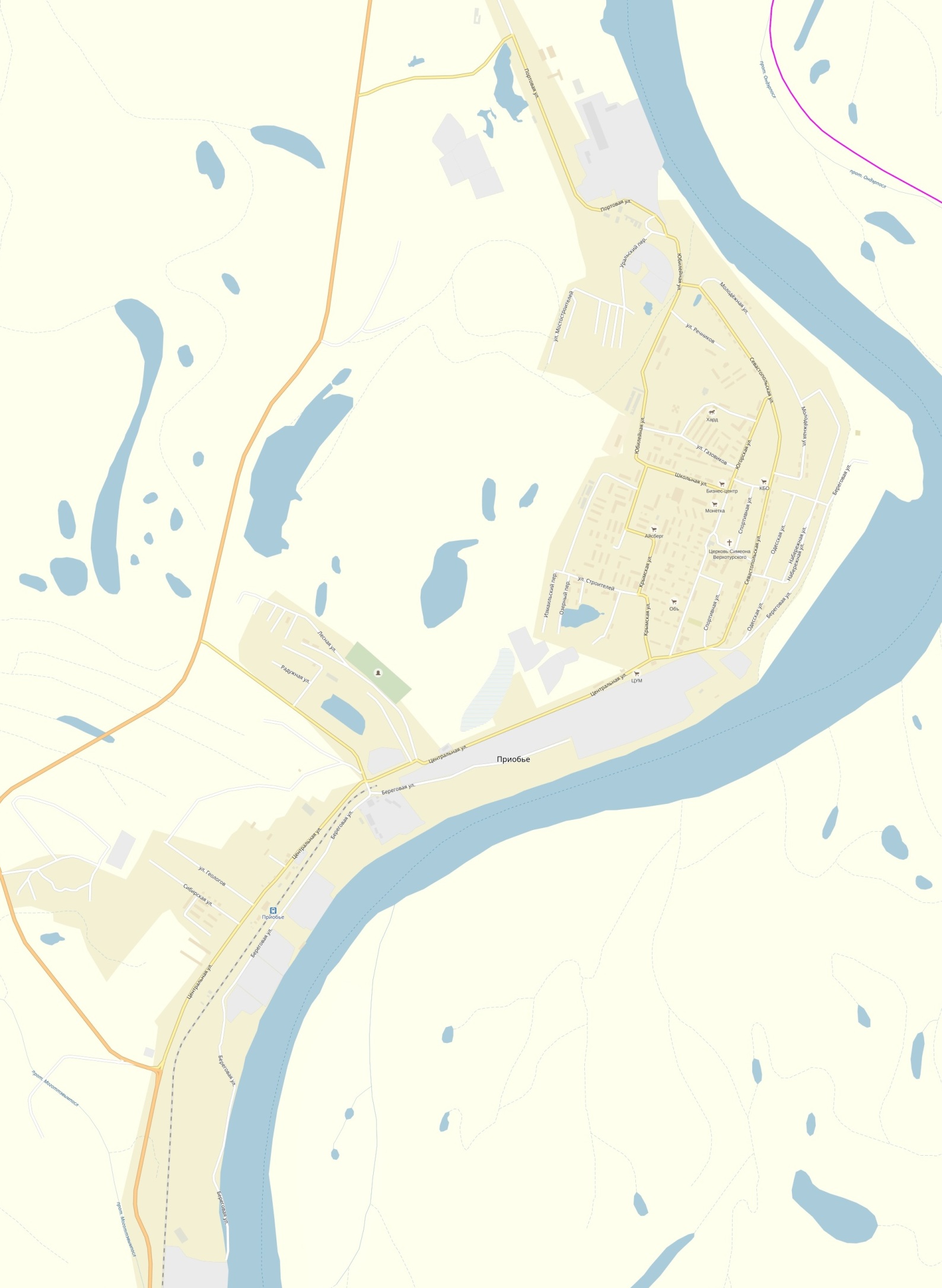 Рис. 2.1 – Схема улично-дорожной сети пгт. ПриобьеВ городском поселении Приобье уровень автомобилизации на 2017 год составляет – 388  легковых автомобилей на 1000 жителей, что требует организацию мест хранения личного транспорта, устройство парковок и организацию дорожного движения, пешеходного движения.Пешеходное движение регулируется разметкой. Подземных и надземных переходов нет.Перечень автомобильных дорог общего пользования пгт. Приобье представлен в таблице 2.13.Таблица 2.13Перечень автомобильных дорог общего пользования п. ПриобьеОбщая протяженность улично-дорожной сети городского поселения Приобье составляет 44,208 км. Соотношение дорог по типам покрытия приведено в таблице 2.14.Таблица 2.14Основные характеристики улично-дорожной сетиОсновными недостатками улично-дорожной сети в городском поселении Приобье являются:отсутствие дорожных одежд на части внутрипоселковых дорог, значительное количество дорог, не имеющих даже грунтового основания;значительный износ существующих дорог с усовершенствованным покрытием (до 50 %);необходимость строительства новых дорог в связи с увеличением застройки поселения;отсутствие тротуаров на 94%;отсутствие ливневой канализации на 100 % дорог;занижение обочин на 5-30 см, 85% дорог.Оценка качества содержания дорог – удовлетворительное. Анализ состава парка транспортных средств и уровня автомобилизации в городском поселении Приобье, обеспеченность парковками (парковочными местами)В городском поселении Приобье уровень автомобилизации на 2017 год составляет – 388  легковых автомобилей на 1000 жителей. В таблице 2.15 представлено количество транспортных средств на территории городского поселения Приобье.Таблица 2.15Количество транспортаВ связи с расчетным увеличением численности индивидуальных легковых автомобилей на территории пгт. Приобье предлагается сохранение части существующих и строительство дополнительных гаражей для постоянного хранения автотранспортных средств этой группы. На территории пгт. Приобье имеются организованные парковочные места (таблица 2.16).Таблица 2.16Парковочные местаХарактеристика работы транспортных средств общего пользования, 	включая анализ пассажиропотокаВыборочный анализ загрузки парка транспортных средств показал, что по ряду транспортных средств не выполняется норматив по организации числа перевезенных пассажиров, также незначителен процент загрузки транспортных средств.Характеристика условий пешеходного и велосипедного передвиженияВ соответствии со Сводом правил СП 42.13330.2011 «Градостроительство. Планировка и застройка городских и сельских поселений» затраты времени в населенных пунктах от мест проживания до мест работы для 90% трудящихся при численности населения 100 тыс. жителей и менее не должны превышать зону пешей доступности, что применительно к городскому поселению Приобье, данные мероприятия выполняются.Для движения пешеходов в населенных пунктах предусмотрены тротуары, также движение осуществляется по проезжим частям улиц, что вызывает небезопасную обстановку на дорогах и может привести к возникновению ДТП. На территории пгт. Приобье 22 обустроенных пешеходных переходов.Велосипедное движение в населенных пунктах осуществляется в неорганизованном порядке. Отсутствуют выделенные велосипедные дорожки. Места для хранения велосипедов отсутствуют.По итогам анализа проектом предлагается:для пешеходного движения проектом предусмотрено устройство тротуаров, в качестве покрытия предлагается сборный железобетон;обустройство пешеходных переходов в пгт. Приобье; развитие и популяризация велосипедного движения у жителей. Характеристику движения грузовых транспортных средств, оценку работы транспортных средств коммунальных и дорожных служб, состояния инфраструктуры для данных транспортных средствНеобходимо отметить, что грузовые транспортные средства занимают незначительную долю в общих автомобильных перевозках в  пгт. Приобье.Организация, занимающая содержанием автомобильных дорог общего пользования местного значения, внутриквартальных автомобильных дорог, тротуаров в городском поселении Приобье – муниципальное предприятие «Эксплуатационная генерирующая компания» муниципального образования городское поселение Приобье, на основании муниципального контракта № 0187300018816000081-0242283-01 от 19.12.2016 года.Состав ежегодных работ по содержанию дорог в городском поселении Приобье представлен в таблице 2.17.Таблица 2.17Ежегодный состав работВ таблице 2.18 представлена специализированная техника, применяемая в обслуживании дорог.Таблица 2.18Специализированная техникаНеобходимо отметить, что компания имеет значительный объем износа техники, предлагаемые мероприятия по улучшению ситуации в области работы коммунальных и дорожных служб:закупка новой модернизированной техники за счет внебюджетных источников;внедрение сервисов ИТС за контролем работой техники.Анализ уровня безопасности дорожного движенияЗа 2017 год на территории городского поселения Приобье зарегистрировано 34 дорожно-транспортных происшествия, из них 3 ДТП с пострадавшими, в которых погиб 1 человек, пострадало 3 человека. Количество аварий за 2016 год – 62, из них 3 ДТП с пострадавшими.Для профилактики ДТП назначены первоочередные и плановые мероприятия: Первоочередные мероприятия: своевременная обработка противогололедными материалами. усиление контроля и надзора за дорожным движением со стороны ДПС. Плановые мероприятия:нанесение в летний период времени горизонтальной разметки, с применением современных лакокрасочных и световозвращающих материалов. На територии городского поселения Приобье установлена автоматическая система фото-видео-фиксации нарушений ПДД, срок сдачи которой 2-3 квартал 2017 года.Комплексы автоматической фиксации располагаются:56 км автодороги Нягань – Приобье (П-образная опора);ул. Центральная (в районе газового участка ООО «Кондатехгаз») (Г-образная опора (вынос над проезжей частью)).Видеокамеры располагаются (по 1-ой, в каждом указанном месте):Комплекс фиксации км 55+983 автодороги Нягань – Приобье;Комплекс фиксации ул. Центральная (в районе газового участка ООО «Кондатехгаз»);Здание Администрации городского поселения Приобье, расположенное по адресу пгт. Приобье, ул. Югорская 5. Центр автоматизированной фиксации административных правонарушений ЦАФАП будет располагаться в здании ОГИБДД ОМВД России по Октябрьскому району, по адресу пгт. Приобье, ул. Береговая, 1.Сеть передачи данных построена по типологии звезда. Центр сети – ОГИБДД ОМВД России по Октябрьскому району, по адресу пгт. Приобье, ул. Береговая, 1.Количество установленных дорожных знаков на территории пгт. Приобье представлено в таблице 2.19.Таблица 2.19Дорожные знаки пгт. ПриобьеПримечание: данные взяты из Проекта организации дорожного движения и обустройства на автомобильных дорогах общего пользования городского поселения Приобье, 2012 год.Оценка уровня негативного воздействия транспортной инфраструктуры на окружающую среду, безопасность и здоровье населенияДанные о фоновых концентрациях загрязняющих веществ в атмосферном воздухе пгт. Приобье отсутствуют.Основными источниками загрязнения воздушного бассейна поселка являются: котельные, РММ. В настоящее время на территории поселка находятся в основном объекты перерабатывающего и коммунально-складского назначения, имеющие в своем составе источники выбросов загрязняющих веществ в атмосферу.К передвижным источникам загрязнения атмосферы относятся автомобильный, авиационный и речной транспорт. Наибольшее количество выбросов осуществляется автотранспортом, количество которого неуклонно растет. Выбросы от речных судов составляют только 2% от общих, однако этот вид транспорта занимает первое место среди передвижных источников по выбросам твердых частиц (сажи).Выбросы от авиационного транспорта весьма значительны. В связи с расширением деятельности авиатранспортной компании, возможно, что выбросы от воздушного транспорта будут увеличиваться.Атмосферный воздухКачество атмосферного воздуха является одним из основных показателей окружающей среды, влияющим на здоровье людей. Его показатели меняются в зависимости от сезона и от приземных инверсий. В переходные сезоны (весной и осенью) устанавливается устойчивый перенос воздуха. Поэтому весной и осенью (апрель – май, октябрь – ноябрь) повторяемость умеренных и сильных ветров значительно увеличивается, застойных процессов не происходит и, как следствие, не накапливаются загрязняющие вещества в воздухе. Зимой (особенно в декабре – январе) преобладает антициклональный тип погоды со слабыми ветрами, инверсиями и, как следствие, туманами. Такие процессы препятствуют перемешиванию воздуха и способствуют накоплению загрязняющих веществ в приземном слое атмосферы. Летом, несмотря на малоподвижность атмосферной циркуляции и частное образование туманов и инверсий в приземном слое, длительные застойные процессы, приводящие к устойчивым периодам загрязнения приземного воздуха, происходят реже. Днем термическая конвекция создает турбулентность воздуха, что приводит к рассеиванию загрязняющих веществ в приземном слое. Дожди также способствуют очищению воздуха.Атмосферный воздух является жизненно важным компонентом окружающей среды, качество которого составляет основу благоприятной экологической обстановки.В отдельные периоды, когда метеорологические условия способствуют накоплению загрязняющих веществ в атмосфере, концентрации отдельных вредных веществ могут резко возрасти. Чтобы в эти периоды не допускать возникновения высокого уровня загрязнения воздуха, необходимо кратковременное сокращение выбросов загрязняющих веществ. Предупреждения о повышении уровня загрязнения воздуха в связи с ожидаемыми неблагоприятными метеорологическими условиями составляют в прогностических подразделениях Росгидромета. Мероприятия на период наступления НМУ разрабатываются совместно с предприятием при разработке проектной документации для каждого объекта.Водные объектыРечная сеть в окрестностях пгт. Приобье представлена протокой Алешкинской.Загрязнение поверхностных вод происходит за счет сброса хозяйственно-бытовых стоков и смыва поверхностных стоков с территорий населенных пунктов и производственных площадок.В пределах водоохраной зоны запрещаются:проведение авиационно-химических работ;заправка топливом, мойка и ремонт автомобилей и других машин и механизмов;размещение стоянок транспортных средств, в том числе на территориях дачных и садово-огородных участков.Характеристика существующих условий и перспектив развития и размещения транспортной инфраструктуры городского поселения ПриобьеВ генеральном плане городского поселения Приобье определены основные планируемые зоны развития, планируемые микрорайоны развития, пункты остановочных площадок, остановок, возможные направления развития улично-дорожной сети, перечень к реконструкции, сохранению и проектированию улиц.На территории городского поселения предусматривается:текущий ремонт дорог с улучшенным типом покрытия на протяженности  в 21,853 км и более;перенос и строительство «Сергинского вертодрома»;асфальтирование участков автодороги пгт. Приобье;реализация проектного решения по водоотведению вдоль автодорог.Для пешеходного движения данной программой предусмотрено устройство тротуаров. С целью минимизации ДТП предусматривается обустройство пешеходных переходов.Оценка нормативно-правовой базы, необходимой для функционирования и развития транспортной инфраструктуры городского поселения ПриобьеПри анализе оценки нормативно-правовой базы необходимо исходить из того, что приняты и реализуются ряд основополагающих документов для развития транспортной отрасли:1) Транспортная стратегия Российской Федерации на период до 2030 года в редакции распоряжения Правительства РФ от 22.11.2008 № 1734-р (ред. от 11.06.2014) «О Транспортной стратегии Российской Федерации»;2) Государственная программа Ханты-Мансийского автономного округа – Югры «Развитие транспортной системы Ханты-мансийского автономного округа – Югры на 2016- 2020 годы» в редакции Постановления Правительства Ханты-мансийского автономного округа – Югры от 22.12.2016 № 540-п;3) Постановление администрации Октябрьского района от 10.10.2016 №2191 «О внесении изменения в муниципальную программу «Развитие транспортной системы муниципального образования Октябрьский район на 2016-2020 годы», утвержденную постановлением администрации Октябрьского района от 31.10.2013 № 3914;4) Генеральный план, совмещенный с проектом планировки городского поселения Приобье до 2025 года.В соответствии с Постановлением коллегии Министерства Транспорта Российской Федерации от 11 декабря 2015 года № 4 в 2016 году требуется разработать стратегию развития «Транспортная стратегия Югра 2030», которая будет являться составной частью и практической реализацией стратегии Транспортная стратегия Российской Федерации на период до 2030 года.При реализации положений мероприятий, предлагаемых в данной программе возможно внесение изменений в части планировочных решений в новых микрорайонах.Оценка финансирования транспортной инфраструктурыВ рамках разрабатываемой программы комплексного развития транспортной инфраструктуры городского поселения Приобье предусматривается реализация и финансирование затрат на реконструкцию остановочных павильонов, обустройство пешеходных тротуаров и переходов, расширение и ремонт улично-дорожной сети, устройство тротуаров, которые позволят существенно улучшить состояние транспортной инфраструктуры городского поселения и добиться опережающего роста транспортной инфраструктуры для создания экономических предпосылок для расширения инвестиционного потенциала и создания экономических возможностей по организацию нового бизнеса и производств на территории городского поселения Приобье.В целом, необходимо отметить, что финансирование транспортной инфраструктуры городского поселения Приобье ограничено отсутствием целевого финансирования в условиях значительного износа объектов транспортной инфраструктуры.По объектам улично-дорожной сети недофинансирование еще значительнее, но оценить объем недофинансирования затруднительно по причине того, что проблема носит общероссийский характер.Кроме того, объекты улично-дорожной сети значительно изношены, и комплексно решить проблемы поможет лишь проектный подход в рамках целевого общероссийского проекта, с определением базового года и принятием соответствующих нормативов по содержанию улично-дорожной сети и утверждения межремонтных сроков на улично-дорожную сеть местного значения, уточнения категорий дорог, внутриквартальных проездов, четким законодательным определением и делением дорог по принадлежности.ПРОГНОЗ ТРАНСПОРТНОГО СПРОСА, ИЗМЕНЕНИЯ ОБЪЕМОВ И ХАРАКТЕРА ПЕРЕДВИЖЕНИЯ НАСЕЛЕНИЯ И ПЕРЕВОЗОК ГРУЗОВ НА ТЕРРИТОРИИ ГОРОДСКОГО ПОСЕЛЕНИЯ ПРИОБЬЕПрогноз социально-экономического и градостроительного развития поселенияПрогнозные темпы экономического развития городского поселения Приобье указаны в документах территориального планирования. В составе генерального плана городского поселения Приобье предусматривается развитие улично-дорожной сети населенных пунктов до 2025 года.Развитие улично-дорожной сети городского поселения Приобье до 2025 года представлено в таблице 3.1.Таблица 3.1Развитие улично-дорожной сети городского поселения Приобье до 2025 годаПрогноз транспортного спроса городского поселения Приобье, объемов и характера передвижения населения и перевозок грузов по видам транспортаПри прогнозировании и построении транспортной модели учитывались прогноз численности населения, деловая активность региона, была построена многофакторная модель, по итогам которой сформированы прогнозы по развитию ключевых отраслей транспортного спроса населения на услуги транспортного комплекса.Кроме того, учитывалось, что инфраструктура транспортного комплекса в свою очередь должна расти опережающими темпами вслед за транспортным спросом.Прогноз сценарных условий развития транспортного комплекса городского поселения Приобье разработан на основании сценарных условий, основных параметров прогноза социально-экономического развития Российской Федерации. При разработке сценариев развития транспортного комплекса помимо основных показателей социально-экономического развития учитывались макроэкономические тенденции, таким образом, были разработаны 3 сценария на вариантной основе в составе двух основных вариантов – вариант 1 (базовый) и вариант 2 (умеренно-оптимистичный) и варианта 3 (экономически обоснованный) предлагаемого к реализации с учетом всех перспектив развития поселения.Варианты 1, 2 прогноза разработаны на основе единой гипотезы внешних условий. Различие вариантов обусловлено отличием моделей поведения частного бизнеса, перспективами повышения его конкурентоспособности и эффективностью реализации государственной политики развития. Вариант 1 (базовый). Предполагается сохранение инерционных трендов, сложившихся в последний период, консервативную инвестиционную политику частных компаний, ограниченные расходы на развитие компаний инфраструктурного сектора, при стагнации государственного спроса. Также данным вариантом учитывается агрессивная внешняя среда сложившая, благодаря введенным санкциям и санкционной политике Европейского союза.Вариант 2 (умеренно-оптимистичный). На территории городского поселения Приобье предполагается проведение более активной политики, направленной на снижение негативных последствий, связанных с ростом геополитической напряженности, и создание условий для более устойчивого долгосрочного роста. Сценарий характеризует развитие экономики в условиях повышения доверия частного бизнеса, применения дополнительных мер стимулирующего характера, связанных с расходами бюджета по финансированию новых инфраструктурных проектов, поддержанию кредитования наиболее уязвимых секторов экономики, увеличению финансирования развития человеческого капитала. Сценарий характеризуется ростом экономической активности транспортных и пассажирских перевозок, увеличение деловой активности, предполагает также дальнейшие инвестиции предприятий нефтедобывающего комплекса в разработку новых месторождений.Вариант 3 (экономически обоснованный). На территории поселения предполагается проведение более активной политики, направленной на снижение негативных последствий, связанных с ростом геополитической напряженности, и создание условий для более устойчивого долгосрочного роста. Сценарий характеризует развитие экономики в условиях повышения доверия частного бизнеса, применения дополнительных мер стимулирующего характера, связанных с расходами бюджета по финансированию новых инфраструктурных проектов, поддержанию кредитования наиболее уязвимых секторов экономики, увеличению финансирования развития человеческого капитала. Сценарий предполагает комплексную реализацию основных мероприятий по развитию улично-дорожной сети в городском поселении Приобье, предполагает рост транспортной инфраструктуры опережающими темпами, развитие кварталов перспективной застройки, расширение индивидуального жилищного строительства, развитие инфраструктуры пассажирских перевозок.Таблица 3.2Прогнозные показатели деятельности автомобильного транспорта по муниципальным пассажирским маршрутам регулярных перевозок до 2025 годаТаблица 3.3Показатели деятельности водного транспорта до 2025 годаТаблица 3.4Показатели деятельности воздушного транспорта до 2025 годаТаблица 3.5Показатели деятельности железнодорожного транспорта до 2025 годаПрогноз развития транспортной инфраструктуры по видам транспортаПрогнозные значения развития транспортной инфраструктуры городского поселения Приобье до 2025 года представлены в таблице 3.6.Таблица 3.6Прогнозные значения развития транспортной инфраструктуры до 2025 годаПрогноз развития дорожной сети Внутрирайонные тенденции в развитии и совершенствовании сети муниципальных автомобильных дорог заключаются в необходимости решения вопросов по повышению степени транспортной связанности населенных пунктов Октябрьского района, обеспечения возрастающей потребности населения района в мобильности, транспортной доступности автомобильных маршрутов.Важным направлением развития улично-дорожной сети является приведение части дорог в соответствие с техническим регулированием и нормами установленными законодательством Российской Федерации.Прогноз развития дорожной сети в городском поселении Приобье до 2025 года представлен в таблице 3.7.Таблица 3.7Прогнозные значения развития  дорожной сети до 2025 года, кмПрогноз уровня автомобилизации, параметров дорожного движенияПрогнозные значения уровня автомобилизации до 2025 года, представлены в таблице 3.8. Таблица 3.8Прогнозные значения уровня автомобилизации до 2025 года, ед.Прогноз показателей безопасности дорожного движенияПрогнозные значения показателей безопасности дорожного движения по городскому поселению Приобье до 2025 года представлены в таблице 3.9. Таблица 3.9Прогнозные значения показателей безопасности дорожного движения до 2025 годаВ результате проводимых мероприятий, предложенных в рамках данной программы, планируется сокращение доли лиц, пострадавших в дорожно-транспортных происшествиях, на 25 % по сравнению с 2017 годом.Важным элементом повышения безопасности дорожного движения является развитие сервисов Интеллектуально-транспортных систем (ИТС).Необходимость создания ИТС в настоящее время стало понятным и не вызывает сомнений. В связи с необходимостью достаточно значительных финансовых и временных затрат на создание ИТС актуальным является вопрос выбора приоритетных сервисов ИТС, которые дадут наибольший эффект для улучшения функционирования транспортных систем населенных пунктов, что в итоге и является главной целью создания ИТС. ИТС должна решать следующие основные задачи: обеспечение повышения пропускной способности транспортной инфраструктуры; обеспечение снижения нагрузки на транспортную инфраструктуру от индивидуального и грузового автомобильного транспорта без ущерба для мобильности населения; повышение надежности и безопасности функционирования транспортного комплекса; повышение удобства пользования услугами транспортного комплекса. Целью развития ИТС в среднесрочном периоде является создание и системная интеграция современных информационных и коммуникационных технологий и средств автоматизации с транспортной инфраструктурой, транспортными средствами и пользователями, ориентированной на повышение безопасности и эффективности транспортного процесса, комфортности для всех участников движения.Для достижения указанных целей в составе ИТС в качестве первоочередных требуется реализация задач по созданию и совершенствованию подсистем: обеспечения актуальной и достоверной информацией о функционировании транспортного комплекса всех участников движения, органов управления транспортным комплексом, участников транспортной деятельности и потребителей услуг транспортного комплекса; управления транспортными потоками с минимизацией задержек транспортных средств (в первую очередь пассажирского транспорта) и негативного влияния на окружающую среду; автоматизации контроля нарушений правил дорожного движения, особенно тех которые влияют на пропускную способность УДС и безопасность движения; управления работой пассажирского транспорта, обеспечению надежности его работы и увеличению скорости и регулярности движения; мониторинга погодных условий и состояния окружающей среды; электронных платежей за транспортные услуги.Важной является задача по интеграции работы указанных систем между собой.Основным нормативным документом определяющим состав элементов ИТС и ее построение является ГОСТ Р ИСО 14813-1-2011. Интеллектуальные транспортные системы. Схема построения архитектуры интеллектуальных транспортных систем. Часть 1. Сервисные домены в области интеллектуальных транспортных систем, сервисные группы и сервисы). В соответствии с которым развитие ИТС методологически базируется на системном подходе, формируя ИТС как взаимодействующие системы (совокупности систем), а не отдельные модули (сервисы) одной (единой) системы. В соответствии с данным ГОСТом полное развитие ИТС предусматривает 11 сервисных доменов: информирование участников движения – обеспечение пользователей ИТС статической и динамической информацией о состоянии транспортной сети, включая модальные перемещения и перемещения посредством трансферов; управление дорожным движением и действия по отношению к его участникам - управление движением транспортных средств, пассажиров и пешеходов, находящихся в транспортной сети; конструкция транспортных средств – повышение безопасности, надежности и эффективности функционирования транспортных средств посредством предупреждения пользователей или управления системами или агрегатами транспортных средств; грузовые перевозки – управление коммерческими перевозками – перемещением грузов и соответствующим транспортным парком, ускорение разрешительных процедур для грузов на национальных и юридических границах, ускорение кроссмодальных перемещений грузов с полученными разрешениями; общественный транспорт – функционирование служб общественного транспорта и предоставление информации перевозчикам и пользователям, учитывая аспекты мультимодальных перевозок; службы оперативного реагирования – обслуживание инцидентов, определяемых как чрезвычайные обстоятельства (авария); электронные платежи на транспорте – трансакции и резервирование в транспортном секторе; персональная безопасность, связанная с дорожным движением – защита пользователей транспортного комплекса, включая пешеходов и участников движения с повышенной уязвимостью; мониторинг погодных условий и состояния окружающей среды – деятельность, направленная на мониторинг погоды и уведомление о ее состоянии, а также о состоянии окружающей среды; управление и координация при чрезвычайных ситуациях – деятельность, связанная с транспортом, осуществляемая в рамках реагирования на природные катаклизмы, общественные беспорядки или террористические акты; национальная безопасность – деятельность, которая непосредственно защищает или смягчает последствия причинения вреда или ущерба физическим лицам и предприятиям, вызванные природными катаклизмами, общественными беспорядками или террористическими актами. При этом в ГОСТ указывается, что приведенная выше категоризация, подразумевающая 11 доменов, не предписывает, чтобы любые архитектуры ИТС состояли из такого же набора доменов. Конкретная архитектура должна наилучшим образом соответствовать условиям конечного ее применения и должна быть независимой от сервисов, которые она поддерживает.Выбор приоритетных сервисных доменов, развитие которых необходимо в кратчайшие сроки должен быть ориентирован на решение наиболее острых проблем функционирования транспортного комплекса. В настоящее время эта проблема постоянно возникающих заторов, вследствие которых существенно возрастают затраты времени на передвижения, ухудшается экологическая обстановка. Основная причина возникновения заторов – это несоответствие пропускной способности транспортной инфраструктуры (прежде всего УДС) и транспортной нагрузки.Пропускная способность УДС определяется пропускной способностью перегонов и перекрестков. Как показывает анализ, на перегонах основная причина снижения пропускной способности – парковка с нарушением ПДД (перпендикулярно, в 2 ряда, в запрещенных местах и т.д.). На перекрестках основными причинами снижения пропускной способности являются следующие: нарушения ПДД, такие как проезд на запрещающий сигнал и выезд на «забитый» перекресток; неэффективное светофорное регулирование, из-за режимов не соответствующих транспортной ситуации, ручного регулирования, применения устаревших технологий управления. Отдельно следует выделить подходы к перекресткам, хотя они и являются частью перегона. На подходах к перекресткам с целью канализации потоков по маневрам обязательно необходимо обеспечивать работу всех полос движения. В случае нахождения в крайних правых полосах припаркованных автомобилей и стабильных пешеходных потоков, пропускная способность перекрестков резко снижается. Для решения этой задачи следует устанавливать знаки запрета остановки на подходах к перекресткам и, именно здесь, обеспечивать работу эвакуации неправильно припаркованных транспортных средств и устанавливать системы автоматической фиксации нарушений.Основными путями снижения транспортной нагрузки в условиях сформировавшейся среды являются переориентация передвижений населения с индивидуального на общественный пассажирский транспорт, повышение «разумности» поведения участников движения за счет повышения их информированности, введение ограничительных мер и обеспечение контроля за их соблюдением. Все это работает только в сочетании с повышением качества работы общественного транспорта.С учетом вышеизложенного, в качестве приоритетных доменных сервисов, которые необходимо развивать в первую очередь необходимо выделить следующие (в порядке убывания их значимости): управление дорожным движением и действия по отношению к его участникам, прежде всего, развитие эффективно работающей АСУДД; общественный транспорт, прежде всего в части совершенствования управления пассажирскими перевозками и повышения уровня надежности его функционирования и информационного обеспечения пользователей; информирование участников движения, включая создание системы мониторинга транспортной ситуации, необходимой для выработки решений по управлению транспортным комплексом, развития и функционирования АСУДД, онлайн информирование участников движения.С целью повышения безопасности функционирования транспортного комплекса также крайне важным является развитие сервисного домена «мониторинг погодных условий и состояния окружающей среды».Практическая реализация ИТС в пгт. Приобье позволит существенно улучшить качество транспортного обслуживания населения, позволит администрации городского поселения Приобье своевременно принимать управленческие решения по транспортной отрасли. Прогноз негативного воздействия транспортной инфраструктуры на окружающую среду и здоровье населенияУчитывая мировой опыт в области охраны окружающей среды программой предусмотрен ряд организационно-распорядительных решений, который позволит значительно снизить негативное воздействие по видам транспорта:Воздушный транспорт:в зоне взлета/посадки, коридоров воздушного движения запрещается строительство объектов транспортной инфраструктуры;с целью минимизации воздействия на верхние слои атмосферы и на воздушное воздействие исключается посадка сверхзвуковых самолетов;строительство вертолетных площадок по программам планируется с учетом санитарно-защитных зон с целью снижения шумового воздействия с учетом безопасного расстояния 300 метров.Автомобильный транспорт:оборудование мест стоянок автомобилей соответствующими местами утилизации жидких и твердых бытовых отходов, что исключает попадание материалов в реку и загрязнение почвы в местах хранения автомобилей;с целью снижения выбросов в режиме холостого хода, износа дорожного покрытия, дорожной одежды предусмотрена реконструкция основных улиц, расширение и строительство новых дорог, что позволит значительно снизить негативное воздействие на окружающую среду;перевод транспорта на газомоторное топливо позволит значительно снизить загрязнение окружающей среды из-за применения двигателей внутреннего сгорания.Речной транспорт:поддержание причалов в нормативном состоянии позволит организовать судоходство с использованием экологически безопасных технологий и исключить попадание загрязняющих технологий в реку. С целью увеличения экологической надежности следует предусмотреть механизм утилизации жидкостей, стоков, на одном из причалов. Железнодорожный транспорт:дальнейшая электрификация железных дорог, т. е. замена тепловозов электровозами, позволяет исключить загрязнение воздуха отработавшими газами дизельных двигателей. Ограничить искровыделение из газоотводных устройств, свидетельствующее о неполном сгорании топлива, можно осуществлением мероприятий, направленных на улучшение теплотехнического состояния тепловозов, а также установкой искрогасителей. Применение тормозных колодок из синтетических и композиционных материалов устраняет искрение и, кроме того, сокращает расход чугуна. Переход на сжатый газ позволит экономить дефицитное дизельное топливо. Ещё одно преимущество газового тепловоза – его экологическая чистота.Пешеходное и велосипедное движение:ключевые места организации велосипедного движения проложены в местах рекреации вдали от промышленных зон и деловых кварталов, что позволит существенно уменьшить негативное воздействие на жителей городского поселения Приобье.Указанные выше предлагаемые мероприятия позволят при комплексном подходе значительно уменьшить возможное негативное воздействие на окружающую среду и здоровье населения.Ключевым итоговым критерием негативного воздействия транспортной инфраструктуры на окружающую среду и здоровье населения в населенных пунктах является расчетный показатель «индекс загрязнения атмосферы», который характеризует уровень длительного загрязнения воздуха и рассчитывается по значениям средних годовых концентраций пяти загрязняющих веществ. В связи с набирающей общемировой тенденцией перевода транспортных средств на газомоторное топливо в долгосрочной перспективе просматривается стабилизация тенденции и оценка прогнозируемого показателя, как «низкий».УКРУПНЕННАЯ ОЦЕНКА ПРИНЦИПИАЛЬНЫХ ВАРИАНТОВ РАЗВИТИЯ ТРАНСПОРТНОЙ ИНФРАСТРУКТУРЫ И ВЫБОР ПРЕДЛАГАЕМОГО К РЕАЛИЗАЦИИ ВАРИАНТАПо итогам анализа и моделирования приведенного в разделе 3 следует, что наиболее оптимальным вариантом, гарантирующим наиболее полное использование возможностей транспортной инфраструктуры и гарантирующим максимальное удовлетворение потребностей населения является Вариант 3.Без развития транспортной инфраструктуры в районах точечной застройки, новых микрорайонов, будет нарастать дисбаланс транспортного спроса и транспортного предложения.Детальный анализ показывает, что также будет осуществлено недостаточное развитие улично-дорожной сети, будут пропущены межремонтные сроки текущего и капитального ремонта дорожного покрытия.ПЕРЕЧЕНЬ МЕРОПРИЯТИЙ (ИНВЕСТИЦИОННЫХ ПРОЕКТОВ) ПО ПРОЕКТИРОВАНИЮ, СТРОИТЕЛЬСТВУ, РЕКОНСТРУКЦИИ ОБЪЕКТОВ ТРАНСПОРТНОЙ ИНФРАСТРУКТУРЫ ПРЕДЛАГАЕМОГО К РЕАЛИЗАЦИИ ВАРИАНТА РАЗВИТИЯ ТРАНСПОРТНОЙ ИНФРАСТРУКТУРЫПодпрограмма 1 «Мероприятия по развитию транспортной инфраструктуры по видам транспорта»Задача 1 «Автомобильный транспорт»Мероприятия не предусматриваются.Задача 2 «Водный транспорт»Мероприятия не предусматриваются.Задача 3 «Воздушный транспорт»Мероприятия не предусматриваются.Задача 4 «Железнодорожный транспорт»Мероприятия не предусматриваются.Подпрограмма 2 «Мероприятия по развитию транспорта общего пользования, созданию транспортно-пересадочных узлов»Таблица 5.1Подпрограмма 2 «Мероприятия по развитию транспорта общего пользования, созданию транспортно-пересадочных узлов»Подпрограмма 3 «Мероприятия по развитию инфраструктуры для легкового автомобильного транспорта, включая развитие единого парковочного пространства»Таблица 5.2Подпрограмма 3 «Мероприятия по развитию инфраструктуры для легкового автомобильного транспорта, включая развитие единого парковочного пространства»Подпрограмма 4 «Мероприятия по развитию инфраструктуры пешеходного и велосипедного передвижения»Таблица 5.3Подпрограмма 4 «Мероприятия по развитию инфраструктуры пешеходного и велосипедного передвижения»Подпрограмма 5 «Мероприятия по развитию инфраструктуры для грузового транспорта, транспортных средств коммунальных и дорожных служб»Таблица 5.4Подпрограмма 5 «Мероприятия по развитию инфраструктуры для грузового, транспортных средств коммунальных и дорожных служб»Подпрограмма 6 «Мероприятия по развитию сети дорог городского поселения Приобье»Таблица 5.5Подпрограмма 6 «Мероприятия по развитию сети дорог»МЕРОПРИЯТИЯ ПО РАЗВИТИЮ ТРАНСПОРТНОЙ ИНФРАСТРУКТУРЫПодпрограмма 7 «Комплексные мероприятия по организации дорожного движения, в том числе мероприятия по повышению безопасности дорожного движения, снижению перегруженности дорог и (или) их участков»Таблица 6.1Подпрограмма 7 «Комплексные мероприятия по организации дорожного движения, в том числе мероприятия по повышению безопасности дорожного движения, снижению перегруженности дорог и (или) их участков»Подпрограмма 8 «Мероприятия по внедрению интеллектуальных транспортных систем»На сегодняшний день мероприятия по внедрению интеллектуальных транспортных систем на территории городского поселения Приобье не планируются ввиду их нецелесообразности.Подпрограмма 9 «Мероприятия по снижению негативного воздействия транспорта на окружающую среду и здоровье населения»Таблица 6.2Подпрограмма 9 «Мероприятия по снижению негативного воздействия транспорта на окружающую среду и здоровье населения»Подпрограмма 10 «Мероприятия по мониторингу и контролю за работой транспортной инфраструктуры и качеством транспортного обслуживания населения и субъектов экономической деятельности»Таблица 6.3Подпрограмма 10 «Мероприятия по мониторингу и контролю за работой транспортной инфраструктуры и качеством транспортного обслуживания населения и субъектов экономической деятельности»ОЦЕНКА ОБЪЕМОВ И ИСТОЧНИКОВ ФИНАНСИРОВАНИЯ МЕРОПРИЯТИЙ ПО ПРОЕКТИРОВАНИЮ, СТРОИТЕЛЬСТВУ, РЕКОНСТРУКЦИИ ОБЪЕКТОВ ТРАНСПОРТНОЙ ИНФРАСТРУКТУРЫ ПРЕДЛАГАЕМОГО К РЕАЛИЗАЦИИ ВАРИАНТА РАЗВИТИЯ ТРАНСПОРТНОЙ ИНФРАСТРУКТУРЫТаблица 7.1Оценка объемов и источников финансирования мероприятий программы комплексного развития транспортной инфраструктуры городское поселение ПриобьеОктябрьского района Ханты-Мансийского автономного округа-Югрына 2017-2021 годы и на период до 2025 годаПримечание: объем инвестиций необходимо уточнять по факту принятия решения о строительстве или реконструкции каждого объекта в индивидуальном порядке, кроме того объем средств будет уточняться после доведения лимитов бюджетных обязательств из бюджетов всех уровней на очередной финансовый год и плановый период.ОЦЕНКА ЭФФЕКТИВНОСТИ МЕРОПРИЯТИЙ ПО ПРОЕКТИРОВАНИЮ, СТРОИТЕЛЬСТВУ, РЕКОНСТРУКЦИИ ОБЪЕКТОВ ТРАНСПОРТНОЙ ИНФРАСТРУКТУРЫ ПРЕДЛАГАЕМОГО К РЕАЛИЗАЦИИ ВАРИАНТА РАЗВИТИЯ ТРАНСПОРТНОЙ ИНФРАСТРУКТУРЫЦель программы – обеспечение нормативного соответствия и надежности функционирования транспортных систем, способствующих комфортным и безопасным условиям для проживания людей.Таблица 8.1Оценка эффективности мероприятийПРЕДЛОЖЕНИЯ ПО ИНСТИТУЦИОНАЛЬНЫМ ПРЕОБРАЗОВАНИЯМ, СОВЕРШЕНСТВОВАНИЮ ПРАВОВОГО И ИНФОРМАЦИОННОГО ОБЕСПЕЧЕНИЯ ДЕЯТЕЛЬНОСТИ В СФЕРЕ ПРОЕКТИРОВАНИЯ, СТРОИТЕЛЬСТВА, РЕКОНСТРУКЦИИ ОБЪЕКТОВ ТРАНСПОРТНОЙ ИНФРАСТРУКТУРЫ НА ТЕРРИТОРИИ ГОРОДСКОГО ПОСЕЛЕНИЯ ПРИОБЬЕВ современных условиях для эффективного управления развитием территории муниципального образования недостаточно утвердить документ территориального планирования, отвечающий актуальным требованиям законодательства и имеющий обоснование основных решений с точки зрения удовлетворения потребностей населения в услугах объектов различных видов инфраструктуры.Ограниченность ресурсов местных бюджетов для создания объектов местного значения обуславливает необходимость тщательного планирования реализации документов территориального планирования. Ведь только в случае успешной реализации обоснованных решений градостроительная политика может быть признана эффективной.В ноябре 2014 года в план мероприятий («дорожную карту») «Совершенствование правового регулирования градостроительной деятельности и улучшение предпринимательского климата в сфере строительства» (утвержденный распоряжением Правительства РФ от 29 июля 2013 г. № 1336-р) было включено мероприятие по установлению обязанности органов местного самоуправления утверждать программы развития транспортной и социальной инфраструктуры (далее также – Программы) в 6-месячный срок с даты утверждения генеральных планов городских поселений и городских округов.В соответствии со статьей 8 Градостроительного кодекса РФ, к полномочиям органов местного самоуправления городских округов и поселений в области градостроительной деятельности относятся разработка и утверждение программ комплексного развития транспортной инфраструктуры городских округов и поселений (соответственно).В соответствии со статьей 26 Градостроительного кодекса РФ, реализация генерального плана городского округа или поселения осуществляется путем выполнения мероприятий, которые предусмотрены в том числе программами комплексного развития транспортной инфраструктуры муниципальных образований.Программа комплексного развития транспортной инфраструктуры городского округа, поселения – документ, устанавливающий перечень мероприятий (инвестиционных проектов) по проектированию, строительству, реконструкции объектов транспортной инфраструктуры поселения, городского округа, которые предусмотрены государственными и муниципальными программами, стратегией социально-экономического развития муниципального образования и планом мероприятий по реализации стратегии социально-экономического развития муниципального образования планом и программой комплексного социально-экономического развития поселения, городского округа, инвестиционными программами субъектов естественных монополий, договорами о развитии застроенных территорий, договорами о комплексном освоении территорий, иными инвестиционными программами и договорами, предусматривающими обязательства застройщиков по завершению в установленные сроки мероприятий по проектированию, строительству, реконструкции объектов транспортной инфраструктуры.Положения Градостроительного кодекса РФ и существование отдельных Требований указывает на то, что программа комплексного развития транспортной инфраструктуры по своему статусу не идентична муниципальной программе, предусматривающей мероприятия по созданию объектов местного значения в сфере транспортной инфраструктуры.Программа комплексного развития транспортной инфраструктуры – это важный документ планирования, обеспечивающий систематизацию всех мероприятий по проектированию, строительству, реконструкции объектов транспортной инфраструктуры различных видов.Программа имеет высокое значение для планирования реализации документов территориального планирования. Следует отметить, что сроки разработки и утверждения Программы связаны со сроками утверждения генерального плана. Программа комплексного развития транспортной инфраструктуры городских округов и поселений подлежит утверждению в шестимесячный срок с даты утверждения генеральных планов соответствующих муниципальных образований. В связи с этим, представляется целесообразным организовывать разработку проекта Программы в составе единого комплексного проекта управления развитием территории городского округа или поселения, в который также входит и разработка генерального плана.Основными направлениями совершенствования нормативно-правовой базы, необходимой для функционирования и развития транспортной инфраструктуры поселения являются:применение экономических мер, стимулирующих инвестиции в объекты транспортной инфраструктуры;координация мероприятий и проектов строительства и реконструкции объектов транспортной инфраструктуры между органами государственной власти (по уровню вертикальной интеграции) и бизнеса;координация усилий федеральных органов исполнительной власти, органов исполнительной власти ХМАО – Югра, органов местного самоуправления, представителей бизнеса и общественных организаций в решении задач реализации мероприятий (инвестиционных проектов);запуск системы статистического наблюдения и мониторинга необходимой обеспеченности учреждениями транспортной инфраструктуры поселений в соответствии с утвержденными и обновляющимися нормативами; разработка стандартов и регламентов эксплуатации и (или) использования объектов транспортной инфраструктуры на всех этапах жизненного цикла объектов;разработка предложений для исполнительных органов власти ХМАО – Югра по включению мероприятий, связанных с развитием объектов транспортной инфраструктуры городского поселения Приобье, в состав государственных программ.Для создания эффективной конкурентоспособной транспортной системы необходимы 3 основные составляющие:конкурентоспособные высококачественные транспортные услуги;высокопроизводительная безопасная транспортная инфраструктура и транспортные средства, которые необходимы в той мере, в которой они обеспечат конкурентоспособные высококачественные транспортные услуги;создание условий для превышения уровня предложения транспортных услуг над спросом.Основными приоритетами развития транспортного комплекса городского поселения Приобье должны стать:на первом этапе (2017-2021 гг.):ремонт и реконструкция дорожного покрытия существующей улично-дорожной сети;обустройство пешеходных переходов. на втором этапе (2022-2025 гг.):строительство улично-дорожной сети на территории муниципального образования;реконструкция и модернизация объектов транспортной инфраструктуры;расширение основных существующих главных и основных улиц с целью доведения их до проектных поперечных профилей;создание новых объектов транспортной инфраструктуры, отвечающих прогнозируемым потребностям предприятий и населения.Развитие транспорта на территории городского поселения должно осуществляться на основе комплексного подхода, ориентированного на совместные усилия различных уровней власти: федеральных, региональных, муниципальных.Транспортная система городского поселения Приобье является элементом транспортной системы округа, поэтому решение всех задач, связанных с оптимизацией транспортной инфраструктуры на территории, не может быть решено только в рамках полномочий органов местного самоуправления городского поселения. Данные в Программе предложения по развитию транспортной инфраструктуры предполагается реализовывать с участием бюджетов всех уровней. Задачами органов местного самоуправления станут организационные мероприятия по обеспечению взаимодействия органов государственной власти и местного самоуправления, подготовка инициативных предложений по развитию транспортной инфраструктуры.Таким образом, ожидаемыми результатами реализации запланированных мероприятий будут являться ввод в эксплуатацию предусмотренных Программой объектов транспортной инфраструктуры в целях обеспечения нормативного соответствия и надежности функционирования транспортных систем, способствующих комфортным и безопасным условиям для проживания людей на территории городского поселения Приобье.ПРОГРАММА КОМПЛЕКСНОГО РАЗВИТИЯ ТРАНСПОРТНОЙ ИНФРАСТРУКТУРЫ ГОРОДСКОГО ПОСЕЛЕНИЯ ПРИОБЬЕОКТЯБРЬСКОГО РАЙОНА ХАНТЫ-МАНСИЙСКОГО АВТОНОМНОГО ОКРУГА – ЮГРАНА 2017-2021 ГОДЫ И НА ПЕРИОД ДО 2025 ГОДАРазработчик: 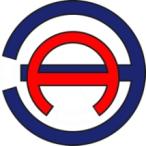 Общество с ограниченной ответственностью «ЭНЕРГОАУДИТ»Юридический/фактический адрес: 160011, г. Вологда, ул. Герцена, д. 56, оф. 202 тел/факс: 8 (8172) 75-60-06, 733-874, 730-800 адрес электронной почты: energoaudit35@list.ru Свидетельство саморегулируемой организации № СРО № 3525255903-25022013-Э0183Заказчик: Администрация городского поселения ПриобьеЮридический адрес: 628126, Тюменская область, Ханты-Мансийский автономный округ – Югра, Октябрьский район, пгт. Приобье, ул. Югорская, д. 5Наименование программыПрограмма комплексного развития транспортной инфраструктуры городского поселения Приобье на 2017-2021 годы и на период до 2025 годаОснование для разработки программыПостановления Правительства Российской Федерации от 25.12.2015 г. №1440 «Об утверждении требований к программам комплексного развития транспортной инфраструктуры поселений, городских округов»;Статья 8 Градостроительного кодекса Российской Федерации от 29 декабря 2004 года №190-ФЗ;Статья 5 Федерального закона от 29 декабря 2014 года №456-ФЗ «О внесении изменений в Градостроительный кодекс Российской Федерации и отдельные законодательные акты Российской Федерации»Наименование заказчика и разработчиков программы, их местонахождениеЗаказчик: Администрация городского поселения Приобье, Российская Федерация, 628126, Тюменская область, Ханты-Мансийский автономный округ – Югра, Октябрьский район, поселок городского типа Приобье, улица Югорская, дом 5.Разработчик: ООО «ЭнергоАудит», Российская Федерация, 160011, Вологодская область, город Вологда, улица Герцена, дом 56, офис 202 Цели и задачи программыЦель программы – обеспечение сбалансированного перспективного развития транспортной инфраструктуры городского поселения Приобье в соответствии с потребностями в строительстве, реконструкции объектов транспортной инфраструктуры местного значения.Задачи программы:а) безопасность, качество и эффективность транспортного обслуживания населения, а также юридических лиц и индивидуальных предпринимателей, осуществляющих экономическую деятельность (далее - субъекты экономической деятельности), на территории городского поселения Приобье;б) доступность объектов транспортной инфраструктуры для населения и субъектов экономической деятельности в соответствии с нормативами градостроительного проектирования городского поселения Приобье;в) развитие транспортной инфраструктуры в соответствии с потребностями населения в передвижении, субъектов экономической деятельности - в перевозке пассажиров и грузов на территории городского поселения Приобье;г) развитие транспортной инфраструктуры, сбалансированное с градостроительной деятельностью в городском поселении Приобье;д) создание условий для управления транспортным спросом;е) создание приоритетных условий для обеспечения безопасности жизни и здоровья участников дорожного движения по отношению к экономическим результатам хозяйственной деятельности;ж) создание приоритетных условий движения транспортных средств общего пользования по отношению к иным транспортным средствам;з) создание условий для пешеходного и велосипедного передвижения населения;и) эффективность функционирования действующей транспортной инфраструктуры.Целевые показатели (индикаторы) реализации программыСохранение вертолетных площадок на уровне 1 ед.;Увеличение остановочных площадок до уровня 27 ед.;Увеличение доли пешеходных переходов, тротуаров соответствующих требованиям до 100 %;Сокращение числа зарегистрированных дорожно-транспортных происшествий до 26 случаев в год;Создание пунктов хранения велосипедов – 3 ед.;Реконструкция улично-дорожной сети составит > 30,4 км.Укрупненное описание запланированных мероприятий (инвестиционных проектов) по проектированию, строительству, реконструкции объектов транспортной инфраструктурыМероприятия программы (инвестиционные проекты) направлены на развитие объектов транспортной инфраструктуры по направлениям:а) мероприятия по развитию транспортной инфраструктуры по видам транспорта;б) мероприятия по развитию транспорта общего пользования, созданию транспортно-пересадочных узлов;в) мероприятия по развитию инфраструктуры для легкового автомобильного транспорта, включая развитие единого парковочного пространства;г) мероприятия по развитию инфраструктуры пешеходного и велосипедного передвижения;д) мероприятия по развитию инфраструктуры для грузового транспорта, транспортных средств коммунальных и дорожных служб;е) мероприятия по развитию сети дорог поселений, городских округов.а) комплексные мероприятия по организации дорожного движения, в том числе мероприятия по повышению безопасности дорожного движения, снижению перегруженности дорог и (или) их участков;б) мероприятия по внедрению интеллектуальных транспортных систем;в) мероприятия по снижению негативного воздействия транспорта на окружающую среду и здоровье населения;г) мероприятия по мониторингу и контролю за работой транспортной инфраструктуры и качеством транспортного обслуживания населения и субъектов экономической деятельности.Срок и этапы реализации программыС 2018 по 2021 годы и на период до 2025 года. Этапы:I этап: 2018-2021 гг.;II этап: 2022-2025 гг.Объемы и источники финансирования программыОбъем финансирования – 257 498,7 тысяч рублей, из них:за счет средств бюджета Ханты-Мансийского округа – Югры – 101 851,9 тысяч рублей;за счет средств бюджета МО – 155 646,8 тысяч рублей.Объем финансирования программы будет уточняться исходя из объемов финансирования муниципальных программ.ГодЧисленность, человекДинамика изменения численностиДинамика изменения численностиГодЧисленность, человекчеловек%20117216--20127121-95-1,320137078-43-0,620146976-102-1,420156940-36-0,520166856-84-1,2Наименование сооруженияМестоположениеКраткая характеристикаООО «Интерком»п.г.т. Приобье, ул. Центральная 16г/1Заправка автомобилей бензином, дизтопливомГазоавтозаправочная станция ООО «НордАвтоГаз»п.г.т. Приобье, ул. Центральная 15Заправка автомобилей газомСТОп.г.т. Приобье, ул. Центральная-СТОп.г.т. Приобье, ул. Центральная-СТОп.г.т. Приобье, пер. Уральский-Муниципальный маршрутНомер маршрутаНаименование маршрутаНаименование промежуточных остановочных пунктовПротяженность маршрута, кмНаименование организации, осуществляющей перевозки по данному маршрутуГородской1«Многофункциональный вокзал – Больничный комплекс –ул. Полевая»ост.Полеваяост.мкр.Черемушкиост.ул.Сибирскаяост.Многофункциональный вокзалост.Поликлиникаост.Почтаост.Монеткаост. Надеждаост.Гидронамывост.пер.Уральскийост Больничный комплексост.пер.Уральскийост.пер.Таежныйост.ул.Мостостроителейост.пер.Уральскийост.мкр.ПСО-39ост.мкр.Газовиковост.м/н Викаост.м/н Магнитост.ЮТЭКост.Поликлиникаост.ОАО СУПТР-10ост.Многофункциональный вокзалост.ул.Сибирскаяост.мкр.Черемушкиост.ПолеваяMin 11,72Max 19,37ООО «Белоярскавтотранс»Междугородний«Октябрьское – Приобье»В оба направленияг.п. Октябрьскоег.п. Андрас.п. Сергиног.п. Приобье52,8ООО «Белоярскавтотранс»Междугородний«Перегребное – Шеркалы – Приобье»В оба направленияс.п. Перегребноес.п. Шеркалыг.п. Приобье86,8ООО «Белоярскавтотранс»Междугородний«Нижние Нарыкары – Перегребное – Приобье»В оба направленияНижние Нарыкары Перегребное  Приобье134ООО «Белоярскавтотранс»Междугородний«п.г.т. Приобье – п. Сергино – п. Ламский»В оба направленияг.п. Приобьебольничный комплекс;п. Сегрино м-н «Сирень»;п. Ламский ул. Набережная;п. Сегрино м-н «Сирень»;г.п. Приобьебольничный комплекс21ООО «Белоярскавтотранс»МежмуниципальныйПриобье – Нягань В оба направленияПриобье: «бизнес-Центр»; вокзал; Нягань: вокзал70ООО «Северавтотранс»МежмуниципальныйПриобье – Ханты-МансийскВ оба направленияПриобье (вокзал), Нягань (вокзал, автовокзал); Ханты-Мансийск382ООО «АТП»МежмуниципальныйПриобье – Курган В оба направления2553Межмуниципальныйг. Белоярский – г.п. Приобье(в зимнее время)В оба направленияг. Белоярский (автовокзал), п. Казым (ул. Совхозная 4/6), п. Лыхма, п. Октябрьское, п. Андра (м/н «Минутка»), п. Приобье (м/ф вокзал)241ООО «Белоярскавтотранс»Межмуниципальныйг. Белоярский – г. Ханты-Мансийск(в зимнее время)В оба направленияг. Белоярский,п. Казым,п. Лыхма,п. Октябрьский,п. Андра,п. Приобье,г. Нягань (ж/д вокзал),37 км,г.п. Талинка,п. Талинский (кафе «Падар»),с. Каменное, Луговое,Ханты-Мансийск аэропорт (по требованию), Ханты-Мансийск (авторечвокзал)664ООО «Белоярскавтотранс»ПоказательЕд. изм.2017Количество муниципальных маршрутовед.10-городскихед.1-междугороднихед.4-межмуниципальныхед.5Охват населенных пунктов регулярным автобусным сообщением городским маршрутом%45,3Количество выполненных рейсов городского маршрутаед.5124Количество перевезенных пассажиров на территории поселкачел.91369Наименование показателяЕд. изм.2017Перевезено грузовтыс. тонн53,700Грузообороттыс. км4,860Средняя дальность перевозки 1 тонны грузакм0,09Наименование маршрутаНаименование промежуточных остановочных пунктовПротяженность маршрута, кмНаименование организации, осуществляющей перевозки по данному маршрутуОктябрьское – Приобье (в оба направления) Октябрьское, Приобье31АО «Северречфлот»Октябрьское – Шеркалы (в оба направления)Октябрьское, Большой камень, Приобье, Шеркалы, Перегребное63АО «Северречфлот»Приобье – Березово (в оба направления)Приобье, Шеркалы, Перегребное, Н. нарыкары, Березово332 (по кругу)АО «Северречфлот»Ханты-Мансийск – Березово (в оба направления)Ханты-Мансийск, Елизарово, Кедровый, Урманный, Горнореченск, Карымкары, Б. Леуши, М. Атлым, Сотниково, Октябрьское, Приобье, Шеркалы, Перегребное, Н. Нарыкары, Березово568АО «Северречфлот»Приобье – Белоярский (в оба направления)285АО «Северречфлот»Октябрьское – Приобье / судно на воздушной подушке(в оба направления)Октябрьтское, Приобье31ИПИгрим – Приобье / судно на воздушной подушке(в оба направления)Игрим, Н. Нарыкары, Перегребное, Шеркалы, ПриобьеИПНаименование водного сооруженияМестонахождениеПассажирский причал (причальная стенка)пгт. Приобье, ул. Береговая 17/1Причал паромной переправыпгт. Приобье, ул. Береговая 21 г/3 Причал грузовой ОАО ПТПСпгт. Приобье, ул. Береговая 16/16Причал ОАО «СУПТР-10»пгт. Приобье, ул. Береговая 11/2, 11/4Причал ОАО «СУПТР-10»пгт. Приобье, ул. Береговая 31/12Причал пгт. Приобье, ул. Береговая 24а/3Причаливание и отстойпгт. Приобье, ул. Береговая 27/1Причал пгт. Приобье, ул. Береговая 14/2, 14/2бПричальная стенкапгт. Приобье, ул. Береговая 7/1Причальная набережная ОАО «Сергиский речной порт»пгт. Приобье, ул. Портовая 12гДноукрепляющий причалпгт. Приобье, ул. Портовая 6/пПричальная стенка БМТСиКпгт. Приобье, Портовая 20/оПричал под погрузку-выгрузку автомашинпгт. Приобье, ул. Северная 7Причальная стенкапгт. Приобье, ул. Береговая 26/1аПричалпгт. Приобье, ул. Северная 15ПоказательЕдиницы измерения2017Количество маршрутовед.7Количество выполненных рейсовед.н/дКоличество перевезенных пассажировчел.н/дКоличество перевезенных грузовтоннн/дПродолжительность навигациисуток145Наименование маршрутаНаименование промежуточных остановочных пунктовПротяженность маршрута, кмВ.п. «Сергино» - Н.Нарыкары  (НФ-957)(в период весенней распутицы)г.п. Октябрьское, п. Шеркалы, п. Перегребное 106Н.Нарыкары  - В.п. «Сергино» (НФ-958)(в период весенней распутицы)п. Перегребное, п. Шеркалы, г.п. Октябрьское106В.п. «Сергино» - Перегребное  п. Шеркалы55Перегребное  - В.п. «Сергино»п. Шеркалы55Ханты-Мансийск – в.п. «Сергино» (НФ-961(в период весенней распутицы)Горнореченск, Карымкары, Б.Леуши, Комсомольский, Б. Атлым, Кормужиханка, Октябрьское138Ханты-Мансийск – в.п. «Сергино» (НФ-963)(в период весенней распутицы)Пальяново, Горнореченск, Карымкары, Б. Леуши, Комсомольский, Б. Атлым, Октябрьское138ПоказателиЕд. изм.2017Всего вылетов, в т.ч.выл.н/дСуммарная взлетная масса ВСтоннн/дКоличество обслуженных пассажиров, всего     в т.ч.чел.н/д- отправленныхчел.н/д- принятыхчел.н/дОбработано грузатоннн/дПоказательЕдиницы измерения2017Количество маршрутовед.4Количество выполненных рейсовед.н/дКоличество перевезенных пассажировчел.н/дКоличество перевезенных грузовтоннн/д№ п/пПоказателиЕд. изм.20171Протяженность автомобильных дорог общего пользования, в том числе:км54,651-Федерального значениякм--Регионального и межмуниципального значениякм10,300-Местного значениякм44,208-Зимние а/дкм--Ведомственные а/дкм-Категория улиц и дорогНаименование улицыПротяженность, кмПлощадь покрытия, м2Тип покрытияГлавная улицаул. Центральная3,00618036Железобетонные плитыГлавная улицаул. Береговая1,75010500ЩебеньГлавная улицаул. Сибирская0,5303180Асфальтобетон Главная улицаул. Сибирская0,100550ЩебеньГлавная улицаул. Геологов0,5403240ЩебеньГлавная улицаул. Севастопольская1,88411304АсфальтобетонГлавная улицамкр. Газовиков0,9805880АсфальтобетонГлавная улицамкр. Газовиков0,9605760АсфальтобетонГлавная улицаул. Строителей2,24113446АсфальтобетонГлавная улицаул. Строителей0,05300ГрунтГлавная улицаул. Школьная 0,4702820АсфальтобетонГлавная улицаул. Портовая1,40011200ж/б плитыГлавная улицаул. Югорская1,2367416АсфальтобетонГлавная улицаул. Югорская0,114684ЩебеньГлавная улицапер. Югорский0,1761056АсфальтобетонГлавная улицапер. Уральский0,3802280АсфальтобетонГлавная улицапер. Уральский0,116696ЩебеньГлавная улицаул. Мостостроителей1,76010560ЩебеньГлавная улицаул. Мостостроителей0,240960ЩебеньГлавная улицапер. Таежный0,9303720Грунт Главная улицапер. Таежный0,5102160ЩебеньГлавная улицапер. Российский0,2881728ЩебеньГлавная улицапер. Железнодорожный0,3402040ГрунтГлавная улицамкр. Черемушки0,5403780ЩебеньГлавная улицаул. Портовая0,4363488Железобетонные плитыОсновная улица в жилой застройкеул.Центральная0,2571542ГрунтОсновная улица в жилой застройкепр.Центральный0,143858ГрунтОсновная улица в жилой застройкеул. Молодежная1,4208520АсфальтобетонОсновная улица в жилой застройкеул. Набережная1,6238452Ж/б плитыОсновная улица в жилой застройкеул. Одесская0,4242544ЩебеньОсновная улица в жилой застройкеул. Одесская0,3201920АсфальтобетонОсновная улица в жилой застройкепер. Озерный0,194970ЩебеньОсновная улица в жилой застройкепер. Телевизионный0,2381428ЩебеньОсновная улица в жилой застройкеул. Береговая0,160960АсфальтобетонОсновная улица в жилой застройкеул. Береговая0,1901140Ж/б плитыОсновная улица в жилой застройкепер. Измаильский0,3762256Ж/б плитыОсновная улица в жилой застройкеул. Луговая0,3401360ЩебеньОсновная улица в жилой застройкеул. Лыжников0,5003000ЩебеньОсновная улица в жилой застройкепер. Октябрьский0,2271362ЩебеньОсновная улица в жилой застройкеул. Песчаная0,160960ГрунтОсновная улица в жилой застройкеул. Полевая0,2761656ГрунтОсновная улица в жилой застройкемкр. Речников 0,6703484ЩебеньОсновная улица в жилой застройкемкр. Речников 0,204816Ж/б плитыОсновная улица в жилой застройкеул. Садовая0,6123672ГрунтОсновная улица в жилой застройкепер. Солнечный0,3402040ГрунтОсновная улица в жилой застройкеул. Спортивная0,8905340ЩебеньОсновная улица в жилой застройкепер. Степной0,6003600ГрунтОсновная улица в жилой застройкепер. Уральский0,4682808ГрунтОсновная улица в жилой застройкепер. Цветочный0,2531518ЩебеньОсновная улица в жилой застройкепер. Цветочный0,6073642ГрунтОсновная улица в жилой застройкепер. Энергетиков0,23651419ЩебеньОсновная улица в жилой застройкепер. Энергетиков0,29151749ГрунтОсновная улица в жилой застройкеул. Энтузиастов0,110660ГрунтОсновная улица в жилой застройкепер. Южный0,098490ГрунтОсновная улица в жилой застройкеул. Карьерная0,1851110ЩебеньОсновная улица в жилой застройкепер. Дальний0,6612644Ж/б плиты /износОсновная улица в жилой застройкеАвтодорога – дамба0,050300Ж/б плиты Основная улица в жилой застройкеАвтодорога – дамба2,40019200Ж/б плитыОсновная улица в жилой застройкеАвтодорога – дамба0,5004000ГрунтВторостепенная улица в жилой застройкемкр. Газовиков0,099544,5АсфальтобетонВторостепенная улица в жилой застройкеул. 50 лет Победы1,0404160ГрунтВторостепенная улица в жилой застройкеул. 50 лет Победы0,5002000ЩебеньВторостепенная улица в жилой застройкеул. Крымская0,3301980ЩебеньВторостепенная улица в жилой застройкеул. Крымская0,3852117,5АсфальтобетонВторостепенная улица в жилой застройкеул.Кедровая0,164984ЩебеньВторостепенная улица в жилой застройкеул. Пионеров0,5352140ГрунтВторостепенная улица в жилой застройкеул. Пионеров0,042168Ж/б плитыВторостепенная улица в жилой застройкеул. Пионеров0,083431,6АсфальтобетонВторостепенная улица в жилой застройкемкр. ПСО0,8223288ГрунтВторостепенная улица в жилой застройкемкр. ПСО0,141564Ж/б плитыВторостепенная улица в жилой застройкемкр. Черемушки1,2308610ГрунтВторостепенная улица в жилой застройкемкр. Черемушки1,56010920ЩебеньВторостепенная улица в жилой застройкеул. Тверская0,2761656ГрунтНаименование показателяКоличество, кмСостояниеНуждающиеся в замене, кмПротяженность улично-дорожной сети с асфальтовым покрытием проезжих частей 11,324удовлетворительное4,867Протяженность улично-дорожной сети с цементобетонным покрытием проезжих частей10,529удовлетворительное6,756Протяженность улично-дорожной сети с щебеночным покрытием проезжих частей12,670удовлетворительное6,439Протяженность улично-дорожной сети с грунтовым покрытием проезжих частей9,686не удовлетворительное, 90 % грунтовых дорог не имеют грунтового основания8,945Протяженность улично-дорожной сети с песчано-гравийным покрытием проезжих частей---Наименование транспорта2017Легковые автомобили2677Грузовые автомобили135Трактора иные транспортные средства78Мототранспорт40Водный транспорт (лодки, катера)412МестоположениеКоличество местСтоянка для автомобилей мкр. Газовиков, 24с 15Подъездная площадка, мкр. Газовиков, 24с/115Стоянка для автомобилей ул. Крымская, 38с10Подъездная площадка к зданию администрации ул. Югорская, 5д20ул. Центральная, 11/1 (возле поликлиники)15Стоянка для автомобилей ул.Школьная 3с20№ п/пНаименование работЗимнее содержание с 2017 г. по 2019 г.Зимнее содержание с 2017 г. по 2019 г.Дороги общего пользования местного значения, внутриквартальные автомобильные дороги, обочины.Дороги общего пользования местного значения, внутриквартальные автомобильные дороги, обочины.1Механизированная патрульная снегоочистка дорог от рыхлого снега с одновременной расчисткой заездов2Механизированная очистка дорог от уплотненного снега и наледи с одновременной расчисткой заездов3Механизированное сдвигание снежных валов (при уплотненном снежном отложении) на обочины4Механизированное сдвигание снежных валов (при уплотненном снежном отложении) с обочин на ширину от 1 до 2-х метров (расширение дорожного полотна)5Механизированная очистка проезжей части вдоль ограждения от снега и грязи6Механизированный сбор, погрузка снега с проезжей части и обочин, перемещение на санкционированную свалку7Механизированная/вручную очистка пешеходных переходов от снега и льда шириной 4м8Механизированная очистка заездных карманов от снега и льда (места стоянки автомобилей)9Резка арматуры диаметром 15-30 мм10Утилизация отходов (железобетонного лома)11Распределения противогололедных материалов (песко-соляной смеси) для устранение/предотвращение гололеда и скользкости (с учетом материала):на проезжей части перекрестков, подъемов, спусков, разворотов, заездных карманов остановок, перед железнодорожными переездами, пешеходными переходами, искусственными неровностямина проезжей части автодорог общего пользования и внутриквартальных автомобильных дорог (пешеходных тротуарах при согласовании с заказчиком)12Удаление снежных накатов на дороге и обочинахОбстановка дорог общего пользования местного значения, внутриквартальных автомобильных дорог: дорожные знаки и ограждение, тротуары, заездные карманы, автономные светофоры Т7.1.Обстановка дорог общего пользования местного значения, внутриквартальных автомобильных дорог: дорожные знаки и ограждение, тротуары, заездные карманы, автономные светофоры Т7.1.13Очистка заездных карманов остановок от снега и льда после работ механизмами14Уборка различных предметов и мусора с элементов автомобильных дорог и обочин15Очистка дорожных знаков и барьерного ограждения, перильного ограждения от снега и грязи вручную16Очистка панелей солнечных батарей светофоров Т7.1 от снега и грязи вручную17Очистка тротуаров и подходов к пешеходным переходам от мусора, снега и льда вручную/механизировано18Монтаж недостающих дорожных знаков, замена поврежденных знаков (с учетом материала)19Очистка проезжей части автомобильных дорог около барьерных ограждений и перильных от снежных отложений вручную (доработка) от снега и льда после завершения работ механизмами20Скалывание льда в заездных карманах, а также частично на проезжей части и удаление снежно-ледовых образований (толщ. наледи до 8 см) механизированно/вручную21Погрузка льда и перевозка на санкционированную свалкуВывоз снега, сбор и вывоз мусораВывоз снега, сбор и вывоз мусора22Погрузочные работы при автомобильных перевозках: погрузка снега частично вручную, также механизмами с перемещением на санкционированную свалку23Погрузочные работы при автомобильных перевозках: погрузка мусора с проезжей части и обочин с перемещением на санкционированную свалкуЛетнее содержание с 2017 г. по 2019 г.Летнее содержание с 2017 г. по 2019 г.Дороги общего пользования местного значения, внутриквартальные автомобильные дороги, обочины.Дороги общего пользования местного значения, внутриквартальные автомобильные дороги, обочины.1Механизированная очистка покрытий от пыли и грязи без увлажнения2Очистка покрытия от песка и мусора у бордюров вручную после завершения работ механизмами3Поддержание обочин и откосов земляного полотна в чистоте и порядке, очистка от мусора и посторонних предметов (ширина уборки - 3 м от дорожного полотна)4Планировка щебеночных и песчаных автодорог автогрейдером5Планировка обочин автодорог автогрейдером6Восстановление поперечного профиля и ровности проезжей части автомобильных дорог (твердый и грунтовый тип покрытия) с добавлением песка и последующим выравниванием автогрейдером7Восстановление поперечного профиля и ровности проезжей части автомобильных дорог (твердый и грунтовый тип покрытия) с добавлением щебня и последующим выравниванием автогрейдером8Резка арматуры диаметром 15-30 мм9Утилизация отходов (железобетонного лома)10Уборка различных предметов и мусора с элементов автомобильных дорог Обстановка дорог общего пользования местного значения, внутриквартальных автомобильных дорог: дорожные знаки и ограждение, тротуары, заездные карманы, автономные светофоры Т7.1.Обстановка дорог общего пользования местного значения, внутриквартальных автомобильных дорог: дорожные знаки и ограждение, тротуары, заездные карманы, автономные светофоры Т7.1.11Очистка заездных карманов от мусора и грязи вручную12Очистка тротуаров и подходов к пешеходным переходам от мусора вручную/механизмами13Окрашивание ограждающих металлических конструкций14Обрезка древесно-кустарниковой растительности на перекрестках и обочинах, а также заслоняющих средства организации движения 15Очистка и мойка дорожных знаков и указателей вручную16Очистка и мойка панелей солнечных батарей светофоров Т7.1 вручную17Окраска стоек дорожных знаков: черной краской на высоту 0,8 м от земли, выше - белой краской18Ремонт дорожных знаков (наращивание стоек, выравнивание)19Установка недостающих стоек металлических, замена поврежденных стоек (с учетом материала)20Монтаж недостающих дорожных знаков, замена поврежденных знаков (с учетом материала)21Сбор и вывоз обрезанной древесно-кустарниковой ростительности и собранного мусора с перемещением на санкционированную свалкуРазные работы, ликвидация промоинРазные работы, ликвидация промоин22Укрепление обочин песком толщина слоя 10 см23Сбор и вывоз железобетонного лома с обочин дорог с перемещением на санкционированную свалку24Разборка дорог из сборных железобетонных плит с устройством подстилающего слоя из щебня толщиной 100 мм с уплотнением, восстановление на место сборных железобетонных плит и засыпка швов песком25Срезка лишнего грунта с обочин с последующей засыпкой существующих промоинСодержание водоотводов, трубСодержание водоотводов, труб26Очистка отверстий водоотводных труб от грязи и наносов с 2-х сторон по 0,5 м с каждой стороны27Очистка водоотводных канав вручную (доработка после механизмов)28Частичное восстановление профиля водоотводных канав вдоль дорогПогрузка и вывоз мусора и пескаПогрузка и вывоз мусора и песка29Погрузочные работы при автомобильных перевозках: мусора с остановок, с обочин, у бордюров, обрезанной древесно-кустарниковой растительности с погрузкой, перемещением на санкционированную свалку и утилизацией отходовВосстановление (нанесение недостающей) дорожной разметки:Восстановление (нанесение недостающей) дорожной разметки:30Восстановление (нанесение недостающей) дорожной разметки на пешеходных переходах (белой краской с закрашиванием промежутков в желтый цвет) и искусственных неровностях.31Нанесение дорожной разметки на дорогах32Восстановление дорожной разметки если в процессе эксплуатации износ по площади для продольной разметки измеряется на участке протяженностью 50 м составляет более 50%Специализированная техникаКоличествоТехническое состояниеДЗ-98 – Грейдер1УдовлетворительноеАнкодор 703 – Экскаватор-погрузчик1УдовлетворительноеВладимировец Т-30 – универсальная техника1УдовлетворительноеКО-703 – ЗИЛ (снегоуборочная поливомоечная машина)1УдовлетворительноеБульдозер1УдовлетворительноеК-700 (Колесный бульдозер)1УдовлетворительноеНаименование знаковЕд. изм.УстановленоНеобходимо демонтироватьНеобходимо установитьИтогоПредупреждающие знакишт.449117176Знаки приоритеташт.6015264309Запрещающие знакишт.402592107Знаки особых предписанийшт.803132209Предписывающие знакишт.0022Информационные знакишт.0011Знаки сервисашт.9823Знаки дополнительной информации (таблички)шт.21184243ИТОГОшт.25478652828Тип улицы и дороги по классификацииПротяженность, кмМестоположениеСрок ввода в эксплуатациюРемонт основной улицы в жилой застройке0,2365пгт. Приобье пер. Цветочный (устройство подстилающих и выравнивающих слоев из песка и щебня)2017Ремонт основной улицы в жилой застройке0,164пгт. Приобье пер. Кедровый (устройство подстилающих и выравнивающих слоев из песка и щебня)2017Ремонт основной улицы в жилой застройке0,34пгт. Приобье ул. Луговая (устройство подстилающих и выравнивающих слоев из песка и щебня)2017Ремонт основной улицы в жилой застройке0,585пгт. Приобье пр. Центральный (устройство подстилающих и выравнивающих слоев из песка и щебня)2017Ремонт главной улицы0,250пгт. Приобье ул. Центральная (асфальтирование участка автодороги)2017Ремонт главной улицы0,4943пгт. Приобье ул. Центральная (асфальтирование участка автодороги)2017Текущий ремонт дорог с улучшенным типом покрытия>21,853пгт. Приобье2017Текущий ремонт дорог с улучшенным типом покрытия0,49пгт. Приобье ул. Центральная2017Текущий ремонт дорог с улучшенным типом покрытия0,014пгт. Приобье ул. Школьная2017Ремонт главной улицы0,600пгт. Приобье ул. Центральная (асфальтирование участка автодороги)2018Текущий ремонт дорог с улучшенным типом покрытия>21,853пгт. Приобье2018Ремонт основной улицы в жилой застройке0,285пгт. Приобье пер. Степной (устройство подстилающих и выравнивающих слоев из песка и щебня)2019Ремонт главной улицы0,125пгт. Приобье пер. Таежный (устройство подстилающих и выравнивающих слоев из песка и щебня)2019Текущий ремонт дорог с улучшенным типом покрытия>21,853пгт. Приобье2019Ремонт основной улицы в жилой застройке0,18пгт. Приобье пер. Солнечный (устройство подстилающих и выравнивающих слоев из песка и щебня)2020Ремонт основной улицы в жилой застройке0,3пгт. Приобье, ул. Садовая (устройство подстилающих и выравнивающих слоев из песка и щебня)2020Текущий ремонт дорог с улучшенным типом покрытия>21,853пгт. Приобье2020Ремонт основной улицы в жилой застройке0,276пгт. Приобье ул. Полевая (устройство подстилающих и выравнивающих слоев из песка и щебня)2021Ремонт главной улицы0,363пгт. Приобье пер. Уральский (устройство подстилающих и выравнивающих слоев из песка и щебня, после оформления участка дороги)2021Автомобильная дорога общего пользования местного значения2695,7Капитальный ремонт автомобильной дороги общего пользования местного значения по ул. Центральная, г.п. Приобье2021Ремонт главной улицы0,12пгт. Приобье, ул. Югорская (асфальтирование участка авто дороги, после сноса здания котельной)2021Ремонт основной улицы в жилой застройке0,46пгт. Приобье пер. Энергетиков (асфальтирование участка автодороги)2021Текущий ремонт дорог с улучшенным типом покрытия>21,853пгт. Приобье2021Устройство тротуара 0,328пгт. Приобье по ул. Строителей2021Устройство тротуара0,825пгт. Приобье по ул. Югорской2021Ремонт основной улицы в жилой застройке0,115пгт. Приобье ул. Набережная (асфальтирование участка автодороги)2022Ремонт основной улицы в жилой застройке0,227пгт. Приобье пер. Октябрьский (асфальтирование участка автодороги)2022Ремонт основной улицы в жилой застройке0,42пгт. Приобье, ул. Одесская (асфальтирование участка автодороги)2022Устройство тротуара1,224пгт. Приобье по ул. Портовой2022Дорога общего пользования0,53«г. Нягань - п. Приобье» в районе км 62+800 (справа)2022Ремонт главной улицы0,53пгт. Приобье ул. Геологов(асфальтирование участка автодороги)2023Ремонт второстепенной улицы в жилой застройке0,11пгт. Приобье ул. Крымская (асфальтирование участка внутриквартальной автодороги)2023Ремонт главной улицы0,2пгт. Приобье, мкр. Газовиков (асфальтирование участка внутриквартальной автодороги)2023Устройство тротуара0,955пгт. Приобье, мкр. Газовиков2023Ремонт второстепенной улицы в жилой застройке1,04пгт. Приобье, ул. 50 Лет Победы (устройство подстилающих и выравнивающих слоев из песка и щебня)2023Ремонт главной улицы0,8пгт. Приобье, ул. Береговая (асфальтирование участка авто дороги к причальной стенке)2024Ремонт главной улицы0,207пгт. Приобье, пер. Железнодорожный (асфальтирование участка автодороги)2024Ремонт главной улицы0,54пгт. Приобье, мкр. Черемушки (асфальтирование участка автодороги)2024Устройство тротуара1,412пгт. Приобье, по ул. Севастопольская2024Ремонт основной улицы в жилой застройке1,45пгт. Приобье, ул. Набережная (асфальтирование участка автодороги)2024Ремонт главной улицы0,79пгт. Приобье, ул. Мостостроителей (асфальтирование участка автодороги)2025Ремонт главной улицы0,57пгт. Приобье, ул. Таежная (асфальтирование участка автодороги)2025Ремонт главной улицы0,295пгт. Приобье, пер. Российский (асфальтирование участка автодороги)2025Устройство тротуара0,54пгт. Приобье, мкр. Черемушки2025Строительство дорог1,0-1,5пгт. Приобье, мкр. Южный2025Строительство дорог1,0-1,5пгт. Приобье, мкр. Юбилейный2025ПоказательЕд. изм.201720182019202020212025ПоказательЕд. изм.201720182019202020212025Количество муниципальных маршрутовед.101010101010-городскихед.111111-междугороднихед.444444-межмуниципальныхед.555555Охват населенного пункта регулярным автобусным сообщением внутрипоселкового маршрута%45,345,346,948,45060Количество выполненных рейсов внутрипоселкового маршрутаед.512451245124512451245124Количество перевезенных пассажиров на территории поселкачел.91369913699459697622100849121019ПоказательЕд.201720182019202020212025ПоказательЕд.201720182019202020212025Количество маршрутовед.777777Количество выполненных рейсовед.н/дн/дн/дн/дн/дн/дКоличество перевезенных пассажировчел.н/дн/дн/дн/дн/дн/дКоличество перевезенных грузовтоннн/дн/дн/дн/дн/дн/дПродолжительность навигациисуток145145145145145145ПоказателиЕд. изм.201720182019202020212025Всего вылетов, в т.ч.выл.н/дн/дн/дн/дн/дн/дСуммарная взлетная масса ВСтоннн/дн/дн/дн/дн/дн/дКоличество обслуженных пассажиров, всего в т.ч.чел.н/дн/дн/дн/дн/дн/д- отправленныхчел.н/дн/дн/дн/дн/дн/д- принятыхчел.н/дн/дн/дн/дн/дн/дОбработано грузатоннн/дн/дн/дн/дн/дн/дПоказателиЕд. изм.201720182019202020212025Количество маршрутовед.444444Количество выполненных рейсовед.н/дн/дн/дн/дн/дн/дКоличество перевезенных пассажировчел.н/дн/дн/дн/дн/дн/дКоличество перевезенных грузовтоннн/дн/дн/дн/дн/дн/дНаименование показателя201720182019202020212025Автомобильный транспортАвтомобильный транспортАвтомобильный транспортАвтомобильный транспортАвтомобильный транспортАвтомобильный транспортАвтомобильный транспортЧисло транспортных пересадочных узловЧисло транспортных пересадочных узловЧисло транспортных пересадочных узловЧисло транспортных пересадочных узловЧисло транспортных пересадочных узловЧисло транспортных пересадочных узловЧисло транспортных пересадочных узловВариант 1111111Вариант 2111111Вариант 3111111Число остановочных площадокЧисло остановочных площадокЧисло остановочных площадокЧисло остановочных площадокЧисло остановочных площадокЧисло остановочных площадокЧисло остановочных площадокВариант 1232323232323Вариант 2232323232526Вариант 3232323232628Пешеходный транспортПешеходный транспортПешеходный транспортПешеходный транспортПешеходный транспортПешеходный транспортПешеходный транспортДоля пешеходных переходов,  тротуаров соответствующих нормативным требованиям для организации пешеходного движения, %Доля пешеходных переходов,  тротуаров соответствующих нормативным требованиям для организации пешеходного движения, %Доля пешеходных переходов,  тротуаров соответствующих нормативным требованиям для организации пешеходного движения, %Доля пешеходных переходов,  тротуаров соответствующих нормативным требованиям для организации пешеходного движения, %Доля пешеходных переходов,  тротуаров соответствующих нормативным требованиям для организации пешеходного движения, %Доля пешеходных переходов,  тротуаров соответствующих нормативным требованиям для организации пешеходного движения, %Доля пешеходных переходов,  тротуаров соответствующих нормативным требованиям для организации пешеходного движения, %Вариант 1100100100100100100Вариант 2100100100100100100Вариант 3100100100100100100Велосипедное движение, число велодорожекВелосипедное движение, число велодорожекВелосипедное движение, число велодорожекВелосипедное движение, число велодорожекВелосипедное движение, число велодорожекВелосипедное движение, число велодорожекВелосипедное движение, число велодорожекВариант 1000000Вариант 2000000Вариант 3000000Велосипедное движение, число пунктов хранения местВелосипедное движение, число пунктов хранения местВелосипедное движение, число пунктов хранения местВелосипедное движение, число пунктов хранения местВелосипедное движение, число пунктов хранения местВелосипедное движение, число пунктов хранения местВелосипедное движение, число пунктов хранения местВариант 1000001Вариант 2000012Вариант 3001123Воздушный транспортВоздушный транспортВоздушный транспортВоздушный транспортВоздушный транспортВоздушный транспортВоздушный транспортЧисло вертолетных площадокЧисло вертолетных площадокЧисло вертолетных площадокЧисло вертолетных площадокЧисло вертолетных площадокЧисло вертолетных площадокЧисло вертолетных площадокВариант 1111111Вариант 2111111Вариант 3111111Взлетно-посадочная полосаВзлетно-посадочная полосаВзлетно-посадочная полосаВзлетно-посадочная полосаВзлетно-посадочная полосаВзлетно-посадочная полосаВзлетно-посадочная полосаВариант 1000000Вариант 2000000Вариант 3000000Число аэропортовЧисло аэропортовЧисло аэропортовЧисло аэропортовЧисло аэропортовЧисло аэропортовЧисло аэропортовВариант 1000000Вариант 2000000Вариант 3000000Водный транспорт Водный транспорт Водный транспорт Водный транспорт Водный транспорт Водный транспорт Водный транспорт Число причаловЧисло причаловЧисло причаловЧисло причаловЧисло причаловЧисло причаловЧисло причаловВариант 1171717171717Вариант 2171717171717Вариант 3171717171717Железнодорожный транспорт Железнодорожный транспорт Железнодорожный транспорт Железнодорожный транспорт Железнодорожный транспорт Железнодорожный транспорт Железнодорожный транспорт Число вокзаловЧисло вокзаловЧисло вокзаловЧисло вокзаловЧисло вокзаловЧисло вокзаловЧисло вокзаловВариант 1111111Вариант 2111111Вариант 3111111Число станцийЧисло станцийЧисло станцийЧисло станцийЧисло станцийЧисло станцийЧисло станцийВариант 1000000Вариант 2000000Вариант 3000000Наименование показателя201720182019202020212025Вариант 144,20844,20844,20844,20844,42044,420Вариант 244,20844,20844,20844,39244,52845,196Вариант 344,20844,20844,20844,42045,19446,194Наименование показателя201720182019202020212025Легковые автомобили267727672849292029563120Грузовые автомобили135140141141142144Наименование показателя201720182019202020212025Число зарегистрированных ДТП343332313026Наименование мероприятияПланируемые срокиИсточники финансирования, %Источники финансирования, %Источники финансирования, %Источники финансирования, %Наименование мероприятияПланируемые срокифед. бюджбюдж. субъектабюдж. МОвнебюджСтроительство остановочного пункта по ул. Югорская2021100Строительство остановочного пункта по ул. Строителей вблизи «ЮТЭК»2021100Строительство остановочного пункта по ул. ул. Мостостроителей вблизи пер. Российский2022100Строительство остановочного пункта по ул. Таежная2023100Установка элементов транспортной навигации2023-2025100Наименование мероприятияПланируемые срокиИсточники финансирования, %Источники финансирования, %Источники финансирования, %Источники финансирования, %Наименование мероприятияПланируемые срокифед. бюджбюдж. субъектабюдж. МОвнебюджОрганизация парковочного пространства2020-2025100Нанесение разметки2020-2025100Изготовление информационных материалов2022-2025100Наименование мероприятияПланируемые срокиИсточники финансирования, %Источники финансирования, %Источники финансирования, %Источники финансирования, %Наименование мероприятияПланируемые срокифед. бюджбюдж. субъектабюдж. МОвнебюджУстройство тротуара пгт. Приобье по ул. Строителей, протяженность 0,328 км2021100Устройство тротуара пгт. Приобье по ул. Югорской, протяженность 0,618 км2021100Устройство тротуара пгт. Приобье по ул. Портовой, протяженность 1,224 км2022100Устройство тротуара пгт. Приобье, мкр. Газовиков, протяженность 0,955 км2023100Устройство тротуара пгт. Приобье, по ул. Севастопольская, протяженность 1,412 км2024100Устройство тротуара пгт. Приобье, мкр. Черемушки, протяженность 0,54 км2025100Наименование мероприятияПланируемые срокиИсточники финансирования, %Источники финансирования, %Источники финансирования, %Источники финансирования, %Наименование мероприятияПланируемые срокифед. бюджбюдж. субъектабюдж. МОвнебюджСъезд (примыкание) к речному порту «Сергино» в придорожной полосе автомобильной дороги общего пользования – «г. Нягань - п. Приобье» в районе км 62+800 (справа), протяженность дороги – 0,53 км, ширина проезжей части – 6 м (2 полосы движения по 3,0 м), обочина шириной по 2 м2021100Наименование мероприятияПротяженность, мМестоположение дорогиПланируемые срокиИсточники финансирования, %Источники финансирования, %Источники финансирования, %Источники финансирования, %Наименование мероприятияПротяженность, мМестоположение дорогиПланируемые срокифед. бюджбюдж. субъектабюдж. МОвнебюджУстройство подстилающих и выравнивающих слоев из песка и щебня 236,5пгт. Приобье пер. Цветочный201780,219,8Устройство подстилающих и выравнивающих слоев из песка и щебня 164пгт. Приобье пер. Кедровый201780,219,8Устройство подстилающих и выравнивающих слоев из песка и щебня340пгт. Приобье ул. Луговая201749,4150,59Устройство подстилающих и выравнивающих слоев из песка и щебня58,5пгт. Приобье пр. Центральный201749,4150,59Асфальтирование участка автодороги250пгт. Приобье ул. Центральная20175050Асфальтирование участка автодороги49,43пгт. Приобье ул. Центральная2017100Текущий ремонт дорог с улучшенным типом покрытия21853 м и болеепгт. Приобье20175050Текущий ремонт дорог с улучшенным типом покрытия504пгт. Приобье ул. Центральная, ул.Школьная20175050Асфальтирование участка автодороги600пгт. Приобье ул. Центральная201871,7728,23Текущий ремонт дорог с улучшенным типом покрытия 21853 м и болеепгт. Приобье2018100Устройство подстилающих и выравнивающих слоев из песка и щебня285пгт. Приобье пер. Степной201970,6329,37Устройство подстилающих и выравнивающих слоев из песка и щебня125пгт. Приобье пер. Таежный201970,6329,37Текущий ремонт дорог с улучшенным типом покрытия 21853 м и болеепгт. Приобье2019100Устройство подстилающих и выравнивающих слоев из песка и щебня180пгт. Приобье пер. Солнечный202072,427,6Устройство подстилающих и выравнивающих слоев из песка и щебня300пгт. Приобье ул. Садовая202072,427,6Текущий ремонт дорог с улучшенным типом покрытия 21853 м и болеепгт. Приобье2020100Устройство подстилающих и выравнивающих слоев из песка и щебня276пгт. Приобье ул. Полевая2021100Устройство подстилающих и выравнивающих слоев из песка и щебня363пгт. Приобье пер. Уральский2021100Капитальный ремонт автомобильной дороги общего пользования местного значения 2695,7пгт. Приобье по ул. Центральная 2021100Асфальтирование участка авто дороги, после сноса здания котельной120пгт. Приобье ул. Югорская2021100Устройство подстилающих и выравнивающих слоев из песка и щебня460пгт. Приобье пер. Энергетиков2021100Текущий ремонт дорог с улучшенным типом покрытия 21853 м и болеепгт. Приобье2021100Асфальтирование участка автодороги115пгт. Приобье ул. Набережная2022100Асфальтирование участка автодороги227пгт. Приобье пер. Октябрьский2022100Асфальтирование участка автодороги420пгт. Приобье ул. Одесская2022100Разработка проекта по водоотведению вдоль автодорог -г.п. Приобье2022100Реализация проектного решения по водоотведению -пгт. Приобье ул. Севастопольская, ул. Югорская, ул. Строителей, ул. Молодежная2022100Асфальтирование участка автодороги530пгт. Приобье ул. Геологов2023100Асфальтирование участка внутриквартальной автодороги110пгт. Приобье ул. Крымская2023100Асфальтирование участка внутриквартальной автодороги200пгт. Приобье мкр. Газовиков2023100Устройство подстилающих и выравнивающих слоев из песка и щебня1040пгт. Приобье ул. 50 Лет Победы2023100Реализация проектного решения по водоотведению с улиц -в районе Мостоотряда и мкр. Черемушки пгт. Приобье2023100Асфальтирование участка авто дороги к причальной стенке800пгт. Приобье ул. Береговая2024100Асфальтирование участка автодороги207пгт. Приобье пер. Железнодорожный2024100Асфальтирование участка автодороги540пгт. Приобье мкр. Черемушки2024100Асфальтирование участка автодороги1450пгт. Приобье ул. Набережная2024100Асфальтирование участка авто дороги790пгт. Приобье ул. Мостостроителей2025100Асфальтирование участка авто дороги570пгт. Приобье ул. Таежная2025100Асфальтирование участка авто дороги295пгт. Приобье пер. Российский2025100Строительство дорог1000-1500в мкр. Южный пгт. Приобье2025100Строительство дорог1000-1500в мкр. Юбилейный пгт. Приобье2025100Наименование мероприятияПланируемые срокиИсточники финансирования, %Источники финансирования, %Источники финансирования, %Источники финансирования, %Наименование мероприятияПланируемые срокифед. бюджбюдж. субъектабюдж. МОвнебюджВыполнение работ по содержанию автомобильных дорог общего пользования местного значения, внутриквартальных автомобильных дорог, тротуаров в городском поселении Приобье2017-2019100Наименование мероприятияПланируемые срокиИсточники финансирования, %Источники финансирования, %Источники финансирования, %Источники финансирования, %Наименование мероприятияПланируемые срокифед. бюджбюдж. субъектабюдж. МОвнебюджПрименение экологических добавок в дорожном полотне2022-2025100Наименование мероприятияПланируемые срокиИсточники финансирования, %Источники финансирования, %Источники финансирования, %Источники финансирования, %Наименование мероприятияПланируемые срокифед. бюджбюдж. субъектабюдж. МОвнебюджАктуализация проекта дорожного движения «ДорМостПроект» от 2012 г.2021100Мониторинг реализации программы2017-2025МероприятияОбъем капитальных вложений, тыс. руб.Объем капитальных вложений, тыс. руб.Объем капитальных вложений, тыс. руб.Объем капитальных вложений, тыс. руб.Объем капитальных вложений, тыс. руб.Объем капитальных вложений, тыс. руб.Объем капитальных вложений, тыс. руб.Объем капитальных вложений, тыс. руб.Объем капитальных вложений, тыс. руб.Объем капитальных вложений, тыс. руб.МероприятияИтогоИтогоИтогоИтого201720182019202020212022-2025Мероприятияфед. бюджбюдж. субъектабюдж. МОвнебюдж201720182019202020212022-2025Подпраграмма 1 «Мероприятия по развитию транспортной инфраструктуры по видам транспорта»Подпраграмма 1 «Мероприятия по развитию транспортной инфраструктуры по видам транспорта»Подпраграмма 1 «Мероприятия по развитию транспортной инфраструктуры по видам транспорта»Подпраграмма 1 «Мероприятия по развитию транспортной инфраструктуры по видам транспорта»Подпраграмма 1 «Мероприятия по развитию транспортной инфраструктуры по видам транспорта»Подпраграмма 1 «Мероприятия по развитию транспортной инфраструктуры по видам транспорта»Подпраграмма 1 «Мероприятия по развитию транспортной инфраструктуры по видам транспорта»Подпраграмма 1 «Мероприятия по развитию транспортной инфраструктуры по видам транспорта»Подпраграмма 1 «Мероприятия по развитию транспортной инфраструктуры по видам транспорта»Подпраграмма 1 «Мероприятия по развитию транспортной инфраструктуры по видам транспорта»Подпраграмма 1 «Мероприятия по развитию транспортной инфраструктуры по видам транспорта»Задача 1 «Автомобильный транспорт»Задача 1 «Автомобильный транспорт»Задача 1 «Автомобильный транспорт»Задача 1 «Автомобильный транспорт»Задача 1 «Автомобильный транспорт»Задача 1 «Автомобильный транспорт»Задача 1 «Автомобильный транспорт»Задача 1 «Автомобильный транспорт»Задача 1 «Автомобильный транспорт»Задача 1 «Автомобильный транспорт»Задача 1 «Автомобильный транспорт»Мероприятия не предусматриваютсяЗадача 2 «Водный транспорт»Задача 2 «Водный транспорт»Задача 2 «Водный транспорт»Задача 2 «Водный транспорт»Задача 2 «Водный транспорт»Задача 2 «Водный транспорт»Задача 2 «Водный транспорт»Задача 2 «Водный транспорт»Задача 2 «Водный транспорт»Задача 2 «Водный транспорт»Задача 2 «Водный транспорт»Мероприятия не предусматриваютсяЗадача 3 «Воздушный транспорт»Задача 3 «Воздушный транспорт»Задача 3 «Воздушный транспорт»Задача 3 «Воздушный транспорт»Задача 3 «Воздушный транспорт»Задача 3 «Воздушный транспорт»Задача 3 «Воздушный транспорт»Задача 3 «Воздушный транспорт»Задача 3 «Воздушный транспорт»Задача 3 «Воздушный транспорт»Задача 3 «Воздушный транспорт»Мероприятия не предусматриваютсяЗадача 4 «Железнодорожный транспорт»Задача 4 «Железнодорожный транспорт»Задача 4 «Железнодорожный транспорт»Задача 4 «Железнодорожный транспорт»Задача 4 «Железнодорожный транспорт»Задача 4 «Железнодорожный транспорт»Задача 4 «Железнодорожный транспорт»Задача 4 «Железнодорожный транспорт»Задача 4 «Железнодорожный транспорт»Задача 4 «Железнодорожный транспорт»Задача 4 «Железнодорожный транспорт»Мероприятия не предусматриваютсяПодпрограмма 2 «Мероприятия по развитию транспорта общего пользования, созданию транспортно-пересадочных узлов»Подпрограмма 2 «Мероприятия по развитию транспорта общего пользования, созданию транспортно-пересадочных узлов»Подпрограмма 2 «Мероприятия по развитию транспорта общего пользования, созданию транспортно-пересадочных узлов»Подпрограмма 2 «Мероприятия по развитию транспорта общего пользования, созданию транспортно-пересадочных узлов»Подпрограмма 2 «Мероприятия по развитию транспорта общего пользования, созданию транспортно-пересадочных узлов»Подпрограмма 2 «Мероприятия по развитию транспорта общего пользования, созданию транспортно-пересадочных узлов»Подпрограмма 2 «Мероприятия по развитию транспорта общего пользования, созданию транспортно-пересадочных узлов»Подпрограмма 2 «Мероприятия по развитию транспорта общего пользования, созданию транспортно-пересадочных узлов»Подпрограмма 2 «Мероприятия по развитию транспорта общего пользования, созданию транспортно-пересадочных узлов»Подпрограмма 2 «Мероприятия по развитию транспорта общего пользования, созданию транспортно-пересадочных узлов»Подпрограмма 2 «Мероприятия по развитию транспорта общего пользования, созданию транспортно-пересадочных узлов»Строительство остановочного пункта по ул. Югорская4040Строительство остановочного пункта по ул. Строителей вблизи «ЮТЭК»4040Строительство остановочного пункта по ул. ул. Мостостроителей вблизи пер. Российский4040Строительство остановочного пункта по ул. Таежная4040Установка элементов транспортной навигации100100Подпрограмма 3 «Мероприятия по развитию инфраструктуры для легкового автомобильного транспорта, включая развитие единого парковочного пространства»Подпрограмма 3 «Мероприятия по развитию инфраструктуры для легкового автомобильного транспорта, включая развитие единого парковочного пространства»Подпрограмма 3 «Мероприятия по развитию инфраструктуры для легкового автомобильного транспорта, включая развитие единого парковочного пространства»Подпрограмма 3 «Мероприятия по развитию инфраструктуры для легкового автомобильного транспорта, включая развитие единого парковочного пространства»Подпрограмма 3 «Мероприятия по развитию инфраструктуры для легкового автомобильного транспорта, включая развитие единого парковочного пространства»Подпрограмма 3 «Мероприятия по развитию инфраструктуры для легкового автомобильного транспорта, включая развитие единого парковочного пространства»Подпрограмма 3 «Мероприятия по развитию инфраструктуры для легкового автомобильного транспорта, включая развитие единого парковочного пространства»Подпрограмма 3 «Мероприятия по развитию инфраструктуры для легкового автомобильного транспорта, включая развитие единого парковочного пространства»Подпрограмма 3 «Мероприятия по развитию инфраструктуры для легкового автомобильного транспорта, включая развитие единого парковочного пространства»Подпрограмма 3 «Мероприятия по развитию инфраструктуры для легкового автомобильного транспорта, включая развитие единого парковочного пространства»Подпрограмма 3 «Мероприятия по развитию инфраструктуры для легкового автомобильного транспорта, включая развитие единого парковочного пространства»Организация парковочного пространства15005001000Нанесение разметки15003001200Изготовление информационных материалов200200Подпрограмма 4 «Мероприятия по развитию инфраструктуры пешеходного и велосипедного передвижения»Подпрограмма 4 «Мероприятия по развитию инфраструктуры пешеходного и велосипедного передвижения»Подпрограмма 4 «Мероприятия по развитию инфраструктуры пешеходного и велосипедного передвижения»Подпрограмма 4 «Мероприятия по развитию инфраструктуры пешеходного и велосипедного передвижения»Подпрограмма 4 «Мероприятия по развитию инфраструктуры пешеходного и велосипедного передвижения»Подпрограмма 4 «Мероприятия по развитию инфраструктуры пешеходного и велосипедного передвижения»Подпрограмма 4 «Мероприятия по развитию инфраструктуры пешеходного и велосипедного передвижения»Подпрограмма 4 «Мероприятия по развитию инфраструктуры пешеходного и велосипедного передвижения»Подпрограмма 4 «Мероприятия по развитию инфраструктуры пешеходного и велосипедного передвижения»Подпрограмма 4 «Мероприятия по развитию инфраструктуры пешеходного и велосипедного передвижения»Подпрограмма 4 «Мероприятия по развитию инфраструктуры пешеходного и велосипедного передвижения»Устройство тротуара пгт. Приобье по ул. Строителей, протяженность 0,328 км1731,181731,18Устройство тротуара пгт. Приобье по ул. Югорской, протяженность 0,618 км4354,354354,35Устройство тротуара пгт. Приобье по ул. Портовой, протяженность 1,224 км6460,276460,27Устройство тротуара пгт. Приобье, мкр. Газовиков, протяженность 0,955 км5040,495040,49Устройство тротуара пгт. Приобье, по ул. Севастопольская, протяженность 1,412 км7452,537452,53Устройство тротуара пгт. Приобье, мкр. Черемушки, протяженность 0,54 км2850,122850,12Подпрограмма 5 «Мероприятия по развитию инфраструктуры для грузового транспорта, транспортных средств коммунальных и дорожных служб»Подпрограмма 5 «Мероприятия по развитию инфраструктуры для грузового транспорта, транспортных средств коммунальных и дорожных служб»Подпрограмма 5 «Мероприятия по развитию инфраструктуры для грузового транспорта, транспортных средств коммунальных и дорожных служб»Подпрограмма 5 «Мероприятия по развитию инфраструктуры для грузового транспорта, транспортных средств коммунальных и дорожных служб»Подпрограмма 5 «Мероприятия по развитию инфраструктуры для грузового транспорта, транспортных средств коммунальных и дорожных служб»Подпрограмма 5 «Мероприятия по развитию инфраструктуры для грузового транспорта, транспортных средств коммунальных и дорожных служб»Подпрограмма 5 «Мероприятия по развитию инфраструктуры для грузового транспорта, транспортных средств коммунальных и дорожных служб»Подпрограмма 5 «Мероприятия по развитию инфраструктуры для грузового транспорта, транспортных средств коммунальных и дорожных служб»Подпрограмма 5 «Мероприятия по развитию инфраструктуры для грузового транспорта, транспортных средств коммунальных и дорожных служб»Подпрограмма 5 «Мероприятия по развитию инфраструктуры для грузового транспорта, транспортных средств коммунальных и дорожных служб»Подпрограмма 5 «Мероприятия по развитию инфраструктуры для грузового транспорта, транспортных средств коммунальных и дорожных служб»Строительство съезда (примыкание) к речному порту «Сергино» в придорожной полосе автомобильной дороги общего пользования – «г. Нягань - п. Приобье» в районе км 62+800 (справа), протяженность дороги – 0,53 км, ширина проезжей части – 6 м (2 полосы движения по 3,0 м), обочина шириной по 2 м30126,9030126,90Подпрограмма 6 «Мероприятия по развитию сети дорог городского поселения Приобье»Подпрограмма 6 «Мероприятия по развитию сети дорог городского поселения Приобье»Подпрограмма 6 «Мероприятия по развитию сети дорог городского поселения Приобье»Подпрограмма 6 «Мероприятия по развитию сети дорог городского поселения Приобье»Подпрограмма 6 «Мероприятия по развитию сети дорог городского поселения Приобье»Подпрограмма 6 «Мероприятия по развитию сети дорог городского поселения Приобье»Подпрограмма 6 «Мероприятия по развитию сети дорог городского поселения Приобье»Подпрограмма 6 «Мероприятия по развитию сети дорог городского поселения Приобье»Подпрограмма 6 «Мероприятия по развитию сети дорог городского поселения Приобье»Подпрограмма 6 «Мероприятия по развитию сети дорог городского поселения Приобье»Подпрограмма 6 «Мероприятия по развитию сети дорог городского поселения Приобье»пгт. Приобье пер. Энергетиков (устройство подстилающих и выравнивающих слоев из песка и щебня) участок длиной около 236,5 м1564,5386,21950,7пгт. Приобье пер. Кедровый (устройство подстилающих и выравнивающих слоев из песка и щебня) участок длиной около 164 м1564,5386,21950,7пгт. Приобье ул. Луговая (устройство подстилающих и выравнивающих слоев из песка и щебня) участок длиной около 340 м997,8451021,5352019,38пгт. Приобье пр. Центральный (устройство подстилающих и выравнивающих слоев из песка) участок длиной около 58,5 м997,8451021,5352019,38пгт. Приобье ул. Центральная (асфальтирование участка автодороги) около 250 м546,5865546,58651093,173пгт. Приобье ул. Центральная (асфальтирование участка автодороги) около 49,43 м483,741483,741Текущий ремонт дорог с улучшенным типом покрытия на протяженности в 21853 м и более, а так же ремонт ул.Центральная, ул.Школьная1165,36851165,36852330,737пгт. Приобье ул. Центральная (асфальтирование участка автодороги) около 600 м1585,7623,80872209,5087Текущий ремонт дорог с улучшенным типом покрытия на протяженности в 21853 м и более101,7913пгт. Приобье пер. Степной (устройство подстилающих и выравнивающих слоев из песка и щебня) участок длиной около 285 м1524,4633,842158,24пгт. Приобье пер. Таежный (устройство подстилающих и выравнивающих слоев из песка и щебня) участок длиной около 125 м1524,4633,842158,24Текущий ремонт дорог с улучшенным типом покрытия на протяженности в 21853 м и более91,76пгт. Приобье пер. Солнечный (устройство подстилающих и выравнивающих слоев из песка и щебня) участок длиной около 180 м1524,4581,22105,6пгт. Приобье ул. Садовая (устройство подстилающих и выравнивающих слоев из песка и щебня) участок длиной около 300 м1524,4581,22105,6Текущий ремонт дорог с улучшенным типом покрытия на протяженности в 21853 м и более144,4пгт. Приобье ул. Полевая (устройство подстилающих и выравнивающих слоев из песка и щебня) участок длиной около 276 м3363,696пгт. Приобье пер. Уральский (устройство подстилающих и выравнивающих слоев из песка и щебня, после оформления участка дороги) участок длиной около 363 м3363,696Капитальный ремонт автомобильной дороги общего пользования местного значения по ул. Центральная, г.п. Приобье62316,1562316,15пгт. Приобье ул. Югорская (асфальтирование участка авто дороги, после сноса здания котельной) около 120 м921,6921,6пгт. Приобье пер. Энергетиков (устройство подстилающих и выравнивающих слоев из песка и щебня) участок длиной около 460 м2236,882236,88Текущий ремонт дорог с улучшенным типом покрытия на протяженности в 21853 м и более133,33пгт. Приобье ул. Набережная (асфальтирование участка автодороги) около 115 м500,94500,94пгт. Приобье пер. Октябрьский (асфальтирование участка автодороги) около 227 м1743,361743,36пгт. Приобье ул. Одесская (асфальтирование участка автодороги) около 420 м3225,63225,6Разработка проекта по водоотведению вдоль автодорог г.п. Приобье43004300Реализация проектного решения по водоотведению пгт. Приобье ул. Севастопольская, ул. Югорская, ул. Строителей, ул. Молодежная13276,4313276,43пгт. Приобье ул. Геологов (асфальтирование участка автодороги) около 530 м4070,44070,4пгт. Приобье ул. Крымская (асфальтирование участка внутриквартальной автодороги) около 110 м844,8844,8пгт. Приобье мкр. Газовиков (асфальтирование участка внутриквартальной автодороги) около 200 м1536,01536,0пгт. Приобье ул. 50 Лет Победы (устройство подстилающих и выравнивающих слоев из песка и щебня) участок длиной около 1040 м5057,315057,31Реализация проектного решения по водоотведению с улиц в районе Мостоотряда и мкр. Черемушки пгт. Приобье9560,719560,71пгт. Приобье ул. Береговая (асфальтирование участка авто дороги к причальной стенке) около 800 м6144,06144,0пгт. Приобье пер. Железнодорожный (асфальтирование участка автодороги) около 207 м1589,761589,76пгт. Приобье мкр. Черемушки (асфальтирование участка автодороги) около 540 м4147,24147,2пгт. Приобье ул. Набережная (асфальтирование участка автодороги) около 1450 м6316,26316,2пгт. Приобье ул. Мостостроителей (асфальтирование участка авто дороги) около 790 м6067,26067,2пгт. Приобье ул. Таежная (асфальтирование участка авто дороги) около 570 м4377,64377,6пгт. Приобье пер. Российский (асфальтирование участка авто дороги) около 295 м2265,62265,6Строительство дорог в мкр. Южный пгт. Приобье, протяженность 1,0-1,5 км1100011000Строительство дорог в мкр. Юбилейный пгт. Приобье, протяженность 1,0-1,5 км1100011000Подпрограмма 7 «Комплексные мероприятия по организации дорожного движения, в том числе мероприятия по повышению безопасности дорожного движения, снижению перегруженности дорог и (или) их участков»Подпрограмма 7 «Комплексные мероприятия по организации дорожного движения, в том числе мероприятия по повышению безопасности дорожного движения, снижению перегруженности дорог и (или) их участков»Подпрограмма 7 «Комплексные мероприятия по организации дорожного движения, в том числе мероприятия по повышению безопасности дорожного движения, снижению перегруженности дорог и (или) их участков»Подпрограмма 7 «Комплексные мероприятия по организации дорожного движения, в том числе мероприятия по повышению безопасности дорожного движения, снижению перегруженности дорог и (или) их участков»Подпрограмма 7 «Комплексные мероприятия по организации дорожного движения, в том числе мероприятия по повышению безопасности дорожного движения, снижению перегруженности дорог и (или) их участков»Подпрограмма 7 «Комплексные мероприятия по организации дорожного движения, в том числе мероприятия по повышению безопасности дорожного движения, снижению перегруженности дорог и (или) их участков»Подпрограмма 7 «Комплексные мероприятия по организации дорожного движения, в том числе мероприятия по повышению безопасности дорожного движения, снижению перегруженности дорог и (или) их участков»Подпрограмма 7 «Комплексные мероприятия по организации дорожного движения, в том числе мероприятия по повышению безопасности дорожного движения, снижению перегруженности дорог и (или) их участков»Подпрограмма 7 «Комплексные мероприятия по организации дорожного движения, в том числе мероприятия по повышению безопасности дорожного движения, снижению перегруженности дорог и (или) их участков»Подпрограмма 7 «Комплексные мероприятия по организации дорожного движения, в том числе мероприятия по повышению безопасности дорожного движения, снижению перегруженности дорог и (или) их участков»Подпрограмма 7 «Комплексные мероприятия по организации дорожного движения, в том числе мероприятия по повышению безопасности дорожного движения, снижению перегруженности дорог и (или) их участков»Выполнение работ по содержанию автомобильных дорог общего пользования местного значения, внутриквартальных автомобильных дорог, тротуаров в городском поселении Приобье180004500450045004500Подпрограмма 8 «Мероприятия по внедрению интеллектуальных транспортных систем»Подпрограмма 8 «Мероприятия по внедрению интеллектуальных транспортных систем»Подпрограмма 8 «Мероприятия по внедрению интеллектуальных транспортных систем»Подпрограмма 8 «Мероприятия по внедрению интеллектуальных транспортных систем»Подпрограмма 8 «Мероприятия по внедрению интеллектуальных транспортных систем»Подпрограмма 8 «Мероприятия по внедрению интеллектуальных транспортных систем»Подпрограмма 8 «Мероприятия по внедрению интеллектуальных транспортных систем»Подпрограмма 8 «Мероприятия по внедрению интеллектуальных транспортных систем»Подпрограмма 8 «Мероприятия по внедрению интеллектуальных транспортных систем»Подпрограмма 8 «Мероприятия по внедрению интеллектуальных транспортных систем»Подпрограмма 8 «Мероприятия по внедрению интеллектуальных транспортных систем»Мероприятия не предусматриваютсяПодпрограмма 9 «Мероприятия по снижению негативного воздействия транспорта на окружающую среду и здоровье населения»Подпрограмма 9 «Мероприятия по снижению негативного воздействия транспорта на окружающую среду и здоровье населения»Подпрограмма 9 «Мероприятия по снижению негативного воздействия транспорта на окружающую среду и здоровье населения»Подпрограмма 9 «Мероприятия по снижению негативного воздействия транспорта на окружающую среду и здоровье населения»Подпрограмма 9 «Мероприятия по снижению негативного воздействия транспорта на окружающую среду и здоровье населения»Подпрограмма 9 «Мероприятия по снижению негативного воздействия транспорта на окружающую среду и здоровье населения»Подпрограмма 9 «Мероприятия по снижению негативного воздействия транспорта на окружающую среду и здоровье населения»Подпрограмма 9 «Мероприятия по снижению негативного воздействия транспорта на окружающую среду и здоровье населения»Подпрограмма 9 «Мероприятия по снижению негативного воздействия транспорта на окружающую среду и здоровье населения»Подпрограмма 9 «Мероприятия по снижению негативного воздействия транспорта на окружающую среду и здоровье населения»Подпрограмма 9 «Мероприятия по снижению негативного воздействия транспорта на окружающую среду и здоровье населения»Применение экологических добавок в дорожном полотне500500Подпрограмма 10 «Мероприятия по мониторингу и контролю за работой транспортной инфраструктуры и качеством транспортного обслуживания населения и субъектов экономической деятельности»Подпрограмма 10 «Мероприятия по мониторингу и контролю за работой транспортной инфраструктуры и качеством транспортного обслуживания населения и субъектов экономической деятельности»Подпрограмма 10 «Мероприятия по мониторингу и контролю за работой транспортной инфраструктуры и качеством транспортного обслуживания населения и субъектов экономической деятельности»Подпрограмма 10 «Мероприятия по мониторингу и контролю за работой транспортной инфраструктуры и качеством транспортного обслуживания населения и субъектов экономической деятельности»Подпрограмма 10 «Мероприятия по мониторингу и контролю за работой транспортной инфраструктуры и качеством транспортного обслуживания населения и субъектов экономической деятельности»Подпрограмма 10 «Мероприятия по мониторингу и контролю за работой транспортной инфраструктуры и качеством транспортного обслуживания населения и субъектов экономической деятельности»Подпрограмма 10 «Мероприятия по мониторингу и контролю за работой транспортной инфраструктуры и качеством транспортного обслуживания населения и субъектов экономической деятельности»Подпрограмма 10 «Мероприятия по мониторингу и контролю за работой транспортной инфраструктуры и качеством транспортного обслуживания населения и субъектов экономической деятельности»Подпрограмма 10 «Мероприятия по мониторингу и контролю за работой транспортной инфраструктуры и качеством транспортного обслуживания населения и субъектов экономической деятельности»Подпрограмма 10 «Мероприятия по мониторингу и контролю за работой транспортной инфраструктуры и качеством транспортного обслуживания населения и субъектов экономической деятельности»Подпрограмма 10 «Мероприятия по мониторингу и контролю за работой транспортной инфраструктуры и качеством транспортного обслуживания населения и субъектов экономической деятельности»Актуализация проекта дорожного движения «ДорМостПроект» от 2012 г.374374Мониторинг реализации программыВсего101851,85155646,809712377,7316811,36750675082811,456145533,15МероприятияНаименование индикатора201720182019202020212025а) мероприятия по развитию транспортной инфраструктуры – авиационный транспортЧисло вертолетных площадок111111а) мероприятия по развитию транспортной инфраструктуры – авиационный транспортКоличество отремонтированных вертолетных площадок в год, ед.000000б) мероприятия по развитию транспорта общего пользования, созданию транспортно-пересадочных узловЧисло транспортно-пересадочных узлов111111б) мероприятия по развитию транспорта общего пользования, созданию транспортно-пересадочных узловЧисло остановочных площадок232323232627в) мероприятия по развитию инфраструктуры для легкового автомобильного транспорта, включая развитие единого парковочного пространстваПарковочное пространство, мест95110130150180300г) мероприятия по развитию инфраструктуры пешеходного и велосипедного передвиженияДоля пешеходных переходов, дорожек, тротуаров соответствующих нормативным требованиям для организации пешеходного движения100100100100100100г) мероприятия по развитию инфраструктуры пешеходного и велосипедного передвиженияЧисло велодорожек000000г) мероприятия по развитию инфраструктуры пешеходного и велосипедного передвиженияВелосипедное движение, число пунктов хранения мест001123д) мероприятия по развитию инфраструктуры для грузового транспорта, транспортных средств коммунальных и дорожных службЧисло мест стоянок большегрузного транспорта000000д) мероприятия по развитию инфраструктуры для грузового транспорта, транспортных средств коммунальных и дорожных службЧисло мест стоянок транспорта коммунальных служб000000д) мероприятия по развитию инфраструктуры для грузового транспорта, транспортных средств коммунальных и дорожных службЧисло мест стоянок транспорта дорожных служб000000е) мероприятия по развитию сети дорог поселенияРазвитие улично-дорожной сети, км44,20844,20844,20844,42045,19446,194ж) комплексные мероприятия по организации дорожного движения, в том числе мероприятия по повышению безопасности дорожного движения, снижению перегруженности дорог и (или) их участковЧисло зарегистрированных ДТП343332313026з) мероприятия по внедрению интеллектуальных транспортных системЧисло внедренных ИТС000001Генеральный директор __________________Антонов С.А.Глава городского поселения Приобье__________________Ермаков Е.Ю.